Resultado da Tomada de PreçosNº20211512M089HMIO Instituto de Gestão e Humanização – IGH, entidade de direito privado e sem fins lucrativos, classificado como Organização Social, vem"tornar público o Resultado da Tomada de Preços, com a finalidade de adquirir bens, insumos e serviços para o HMI - Hospital EstadualMaterno-Infantil Dr. Jurandir do Nascimento, com endereço à Av. Perimetral, s/n, Qd. 37, Lt. 14, sala 01, Setor Coimbra, Goiânia/GO, CEP:74.530-020.Objeto: MEDICAMENTOSTipo de Compra: Cotação via Bionexo/ E-mailBionexo do Brasil LtdaRelatório emitido em 11/01/2022 17:56Data da publicação: Goiânia, 11 de Janeiro de 2022."CompradorIGH - Hospital Materno Infantil (11.858.570/0002-14)AV. PERIMETRAL, ESQUINA C/ RUA R7, SN - SETOR COIMBRA - GOIÂNIA, GO CEP: 74.530-020Relação de Itens (Confirmação)Pedido de Cotação : 198658620COTAÇÃO Nº 13236 - MEDICAMENTO - HMI - JAN/2022Frete PróprioObservações: *PAGAMENTO: Somente a prazo e por meio de depósito em conta PJ do fornecedor. *FRETE: Só serão aceitas propostas com frete CIF e para entregano endereço: RUA R7 C/ AV PERIMETRAL, SETOR COIMBRA, Goiânia/GO CEP: 74.530-020, dia e horário especificado. *CERTIDÕES: As Certidões Municipal, Estadualde Goiás, Federal, FGTS e Trabalhista devem estar regulares desde a data da emissão da proposta até a data do pagamento. *REGULAMENTO: O processo de comprasobedecerá ao Regulamento de Compras do IGH, prevalecendo este em relação a estes termos em caso de divergência.Tipo de Cotação: Cotação NormalFornecedor : Todos os FornecedoresData de Confirmação : TodasValidade CondiçõesFaturamento Prazo deFornecedordadeFreteObservaçõesMínimoEntregaProposta PagamentoAsthamed Comercio De Produtos EEquipamentos Hospitalares LtdaAPARECIDA DE GOIÂNIA - GOAlexandre Ferreira Freitas - (62) 3092-3817licitacao@asthamed.com.br1 dias apósconfirmação123R$ 500,000026/12/202126/12/202130 ddl30 ddlCIFnullMais informaçõesBd Distribuidora De Medicamentos EMaterial Hospitalar Ltda - EppDUQUE DE CAXIAS - RJViviane Moreira - (21) 96749-5769viviane.vendas@bddistribuidora.com.brMais informações4 dias apósconfirmaçãoR$ 1.500,0000R$ 700,0000CIFCIFnullnullCARMO DISTRIBUIDORA HOSPITALAREIRELIAPARECIDA DE GOIÂNIA - GOCintya Martins Do Carmo - (62) 30857300comercia@carmohospitalar.com.brMais informações1 dias apósconfirmação26/12/2021 15/30 ddlCM Hospitalar S.A.CATALÃO - GOWebservice Mafra - (16) 3995-9400informacoes.bionexo@mafrahospitalar.com.brMais informações1dias após456R$ 300,0000R$ 500,0000R$ 200,000028/12/202128/12/202126/12/202130 ddl30 ddl30 ddlCIFCIFCIF--confirmaçãoCM Hospitalar S.A.BRASÍLIA - DFWellisson Silva - null2dias apósconfirmaçãowellisson.silva@mafrahospitalar.com.brMais informaçõesCientifica Médica Hospitalar LtdaGOIÂNIA - GOVanessa Nogueira - (62) 3088-9700vendas3@cientificahospitalar.com.brMais informações2dias apósnullconfirmaçãoCirurgica Sao Luis Distribuidora DeMedicamentos E Produtos HospitalaresEireli4dias após7PORTO ALEGRE - RSKelly Moreira - nullR$ 2.000,000026/12/202130 ddlCIFnullconfirmaçãovendas9@cirurgicasaoluis.com.brMais informaçõesFrete embutido na cafeina item 37Medicamento MANIPULADO em razao daausencia de oferta acessivel doINDUSTRIALIZADO. Silente o contratantequanto a esta fundamentacao expressa einexistente proposta concorrente contendomedicamento INDUSTRIALIZADO, presume-se a aplicabilidade da excecao prevista noitem 5.10 da RDC 67/2007, da ANVISA. Favorsolicitar ao setor de farmacia para enviarjustificativa que esta comprando omedicamento manipulado por nao encontraro industrializado no mercado enviada pelosetor de farmacia com CRF. Pode ser no e-mail mesmo. Atencao: Esta cotacao so teravalidade se a instituicao nao estiver emdebito com o Grupo Citopharma.Citopharma Manipulação deMedicamentos Especiais LtdaBELO HORIZONTE - MGJose Jorge Attalla - (31) 8822-1544jorge@citopharma.com.br2apósconfirmação3 dias8R$ 300,000023/01/202230 ddlCIFMais informaçõesvendedor(31) 98822-1544 (31) 3388-1333-jorge@citopharma.com.br Cotacoes acima de1000 ampolas ligar para o representante paranegociacao. Quando hospital nao colocarconcentracao e volume correto, vamos cotarconforme historicoComercial Cirurgica Rioclarense Ltda-SPJAGUARIÚNA - SP1 dias apósconfirmação9R$ 500,000026/12/202130 ddl30 ddlCIFCIFnullDeyvison Santos - nulldeyvison.santos@rioclarense.com.brMais informações10Cristalia Produtos Quimicos eFarmaceuticos LtdaR$ 1.000,0000 4 dias após 28/12/2021confirmaçãoFaturamento mínimo desejado R$1000,00 -(Considerar prazo de entrega em dias úteis).PREVISÃO DE FATURAMENTO DE ALGUNSITENS (MES DEZEMBRO) - BUENE - 2ITAPIRA - SP(WS) Paulo R. Biagi - (19) 3863-9558concorrencia26@cristalia.com.brMais informaçõesQUINZENA / CETOPROFENO IM - 1QUINZENA / DIMORF 0,2MG 1 QUINZENA /FENOCRIS INJETAVEL - 1 QUINZENA /NAUSEDRON 2ML FINAL MES / NAUSEDRON4ML 2 QUINZENA / NOVABUPI ISOBARICA 2QUINZENA / NEOCAINA 0,5% S/VASO - 1QUINZENA / PTZOL FINAL MES / VORIINJETAVEL 1 QUINZENA / XYLESTESIN 2%C/VASO 2 QUINZENA (ESTAMOS ABERTOS A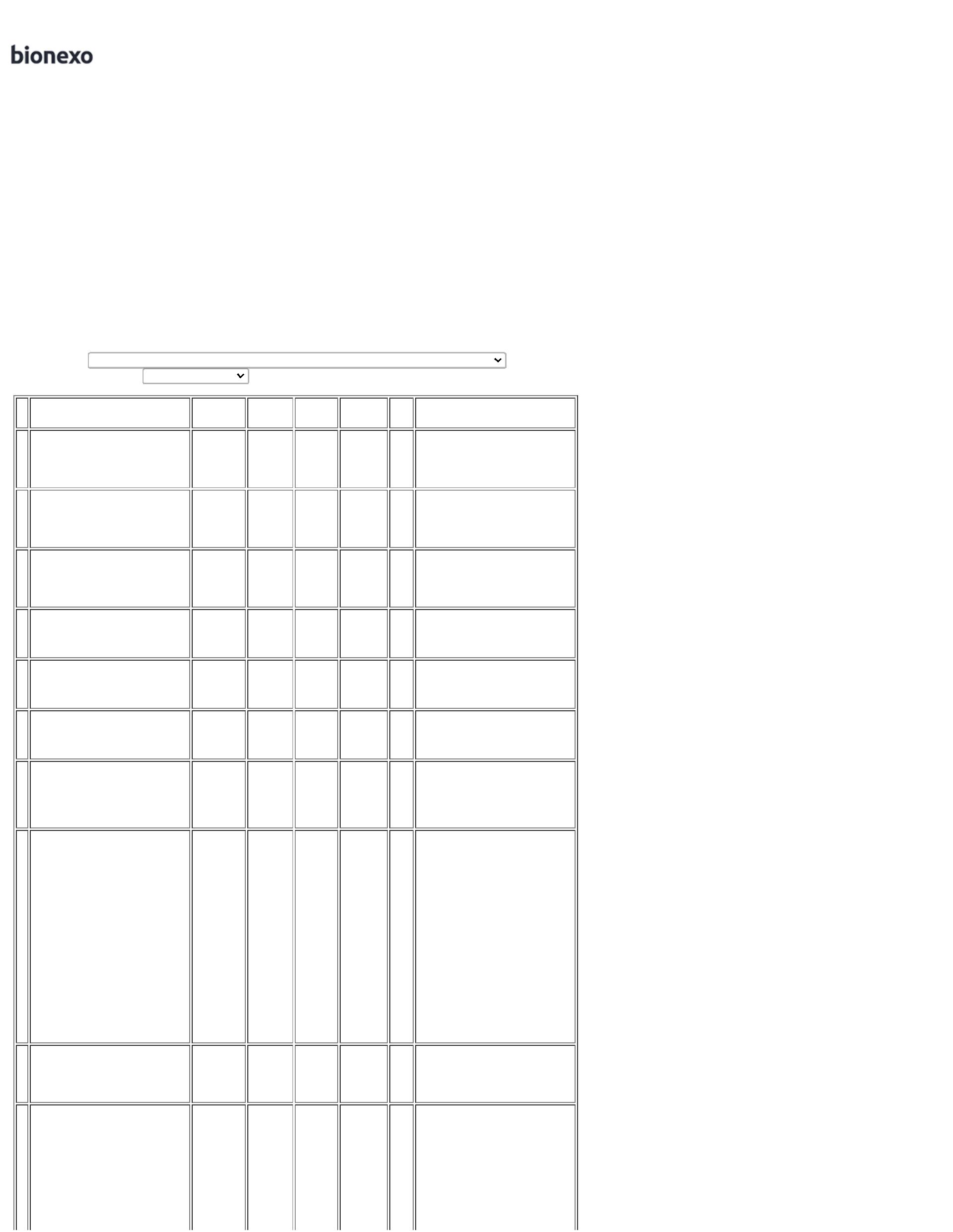 NEGOCIAÇÃO DE PREÇOS) - ENTRAR EMCONTATO COM THOMAS 19-38639464Dimaster - Comercio de ProdutosHospitalares Ltda.BARÃO DE COTEGIPE - RSPATRICIA GRASS GRASS - (54) 3523-2600vendas2@dimaster.com.br7 dias apósconfirmação111213R$ 1.500,0000R$ 200,000026/12/202129/12/202126/01/202230 ddl30 ddl30 ddlCIFCIFCIFnullnullnullMais informaçõesDistrimix Distribuidora DeMedicamentos LtdaCARATINGA - MG1 dias apósconfirmaçãoTHAYRINE RODRIGUES - 62 31421952distrimixfilial@outlook.comMais informaçõesDrogachaves Trade Ltda - EPPRECIFE - PEHerbert Rudolf Seltmann Neto - (81) 30408 dias apósconfirmaçãoR$ 1.000,00006426herbert@drogachaves.com.brMais informaçõesEllo Distribuicao Ltda - EppSUJEITO A ANALISE DE CREDITO EVALIDAÇÃO DE ESTOQUE CONTATO DOVENDEDOR: (62)99499 1714GOIÂNIA - GO1dias após14151617Webservice Ello Distribuição - (62) 3565-3354 R$ 200,0000comercial@ellodistribuicao.com.br27/12/202122/01/202226/12/202126/12/202130 ddl30 ddl30 ddl30 ddlCIFCIFCIFconfirmaçãoTELEVENDAS3@ELLODISTRIBUICAO.COM.BRMais informaçõesFARMATER MEDICAMENTOS LTDABELO HORIZONTE - MGWeb Service Farmater - (31) 3224-2465vendas@farmater.com.br3dias apósR$ 750,0000R$ 400,0000R$ 500,0000-confirmaçãoMais informaçõesGoyaz Service Comercio E Logistica LtdaGOIANIRA - GOUires Xavier - (62) 981660063vendas02@goyazservicehospitalar.com.brMais informações1dias apósnullconfirmaçãoHospdrogas Comercial Ltda - EPPAPARECIDA DE GOIÂNIA - GOLillian P. Costa - 62 4012-1199lillian.pereira@hospdrogas.com.brMais informações[Vendedor: THAMYRES SOARES LIMA - E-CIF mail: thamyres.soares@hospdrogas.com.br -Telefone: 62981853189]1dias apósconfirmaçãoHospfar Industria e Comercio deProdutos Hospitalares SABRASÍLIA - DFWeb Services Hospfar - (61) 3403-3500licitacao.sse@hospfar.com.brMais informaçõesA HOSPFAR garante preço por 03 (três) diasúteis após o fechamento da cotação.Agradecemos a oportunidade de poderofertar nossos produtos e serviços. Nossoobjetivo é garantir qualidade e segurança emtoda a nossa cadeia de distribuição.30 ddl -DepósitoBancário1 dias apósconfirmação1819R$ 300,0000R$ 300,000027/12/202106/01/2022CIFCIFLOGMED DISTRIBUIDORA E LOGISTICAHOSPITALAR EIRELIGOIÂNIA - GO1 dias apósconfirmação30 ddlnullMariana Borges Garcia - (62) 3565-6457prohospitalph@hotmail.comMais informaçõesMEDCOM COMERCIO DEMEDICAMENTOS HOSPITALARES LTDABRASÍLIA - DF2 dias apósconfirmação2021222324R$ 200,0000R$ 200,0000R$ 1.000,0000R$ 150,0000R$ 2.000,000026/12/2021 30/60 ddlCIFCIFCIFCIFCIFnullTatiana Cordeiro - 624009 7679vendas3@medcomerce.com.brMais informaçõesMaeve Produtos HospitalaresGOIÂNIA - GOLetícia Maêve - nulllicitacao1@maevehospitalar.com.brMais informações1dias após26/12/202126/12/202126/12/202126/12/202130 ddl30 ddl30 ddl28 ddlCONDICAO DE PAGAMENTO A COMBINARconfirmaçãoPró-saúde Distribuidora DeMedicamentos Eireli - MeCEILÂNDIA - DF2 dias apósconfirmação(Atendente: 00065-JOHN HERBERT PAIVADA SILVA )Webservice Prosaude - (00) 0000-00000ti@prosaudedistribuidora.com.brMais informaçõesRM Hospitalar LtdaGOIÂNIA - GOFÃ¡bio JÃºnior - (62) 4006-3998suporte@rmhospitalar.comMais informações1dias apósnullconfirmaçãoStock Med Produtos Medicohospitalares LtdaSANTA CRUZ DO SUL - RSWebservices Stock Med - (51) 2109-7000-5 dias apósconfirmação-Mais informaçõesProgramaçãode EntregaPreçoUnitário FábricaPreçoRent(%)ProdutoCódigoFabricanteEmbalagemFornecedorComentárioJustificativaQuantidadeValor Total UsuárioAsthamedComercio DeProdutos EEquipamentosHospitalaresLtdaTiagoFarias DeSouza;fornecedores 1 e2 Não atendem acondição deCLORETO DE POTASSIO 10% SOL. INJ.SOLUCAO CLORETO DE 10% AMP. PLAST. 10 ML -R$0,0000R$445616-nullR$ 0,54002040 Ampola10 ML - AMPOLAPOTASSIO, ISOFARMACX. C/2001.101,6000pagamento/prazo.30/12/202118:32TotalParcial:R$2040.01.101,6000Total de Itens da Cotação: 127Total de Itens Impressos: 1Programaçãode EntregaPreçoUnitário FábricaPreçoProdutoCódigoFabricanteEmbalagemFornecedorComentárioJustificativaRent(%)QuantidadeValor Total Usuário;Fornecedorinformou estoquezerado naconfirmação dopré-pedido (evidencia emanexo).Fornecedor 2 Nãoatende a condiçãodeBd DistribuidoraTiagoFarias DeSouzaDe5MG/ML SOL INJ IM/IV CT50 AMP VD AMB X 2ML(EMB HOSP)BROMOPRIDA SOL INJ 5 MG/ ML 2 ML -AMPOLABROMOPRIDA, UNIAOQUIMICAMedicamentos EMaterialHospitalar Ltda -EppR$0,0000R$2145621--nullnullR$ 4,6400500 Ampola2.320,000030/12/202118:32pagamento/prazo.8METILDOPA 250MG - COMPRIMIDO10708METILDOPA, EMS250 MG COM REV CT BL Bd Distribuidora;Fornecedores 1, R$ 0,66002, 3, 5 e 6 nãoatendem aR$0,0000210 ComprimidoR$ 138,6000TiagoFarias DeSouzaAL PLAS INC X 90 (EMBFRAC)DeMedicamentos EMaterialcondição deHospitalar Ltda -Epppagamento prazo.Fornecedor 4 temmúltiplo de30/12/202118:32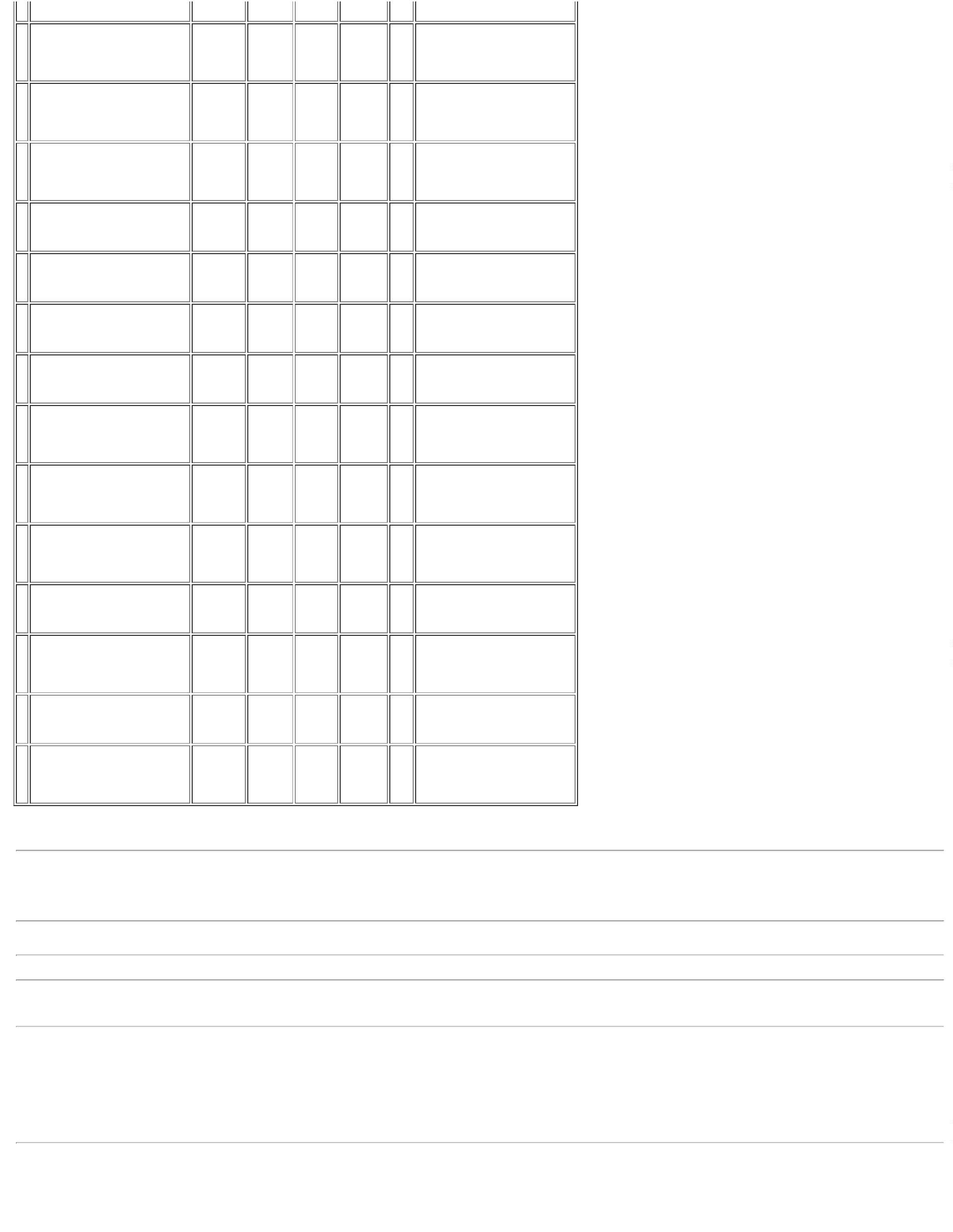 embalagem acimado solicitado.TotalParcial:R$710.02.458,6000Total de Itens da Cotação: 127Total de Itens Impressos: 2Programaçãode EntregaPreçoUnitário FábricaPreçoRent(%)ProdutoCódigoFabricanteEmbalagemFornecedorComentárioJustificativaQuantidadeValor Total UsuárioTiagoFarias DeSouzaCARMOFERROPURUM20MG/ML 5ML C/5AMP -- BLAUSACARATO DE HIDROXIDO FERRICO SOLINJ 20MG/ML 5ML - AMPOLA20 MG/ML SOL INJ IV CT 5 DISTRIBUIDORAR$13,8000R$0,000011334089-FERROPURUM, BLAU-60 AmpolaR$ 828,0000R$ 828,0000AMP VD AMB X 5 MLHOSPITALAREIRELI30/12/202118:32TotalParcial:60.0Total de Itens da Cotação: 127Total de Itens Impressos: 1Programaçãode EntregaPreçoUnitário FábricaPreçoProdutoCódigoFabricanteEmbalagemFornecedorComentárioJustificativaRent(%)QuantidadeValor Total UsuárioTiagoFarias DeSouza2MG/ML SOL INJ BOLSCIPROFLOXACINO. CLORIDRATO SOL.P/INFUSAO 400MG/200ML - BOLSACIPROFLOXACINO,ISOFARMACM HospitalarR$38,5436R$0,0000R$3642397--PLAS TRANS SIST FECH X00 ML + ENV ALnullnull-32 BolsaS.A.1.233,3952230/12/202118:32TiagoFarias DeSouzaTRAMADOL SOL INJ 50MG/ML 1ML (M) -AMP. 50MGCLORIDRATO DETRAMADOL, TEUTO BRAS.C/60 AMP.USO AD/USOIM,IV.CM HospitalarS.A.R$0,000012527889-R$ 1,4571540 UnidadeR$ 786,834030/12/202118:32TotalParcial:R$572.02.020,2292Total de Itens da Cotação: 127Total de Itens Impressos: 2Programaçãode EntregaPreçoUnitário FábricaPreçoProdutoCódigoFabricanteEmbalagemFornecedorComentárioJustificativaRent(%)QuantidadeValor Total UsuárioTiagoFarias DeSouza;Fornecedor 1 nãoatingiu valor defaturamentominimo.AGUA DESTILADA 10MLC/200 - EQUIPLEX -EQUIPLEXAGUA BIDESTILADA SOL. INJ. 10ML -AMPOLACientifica MédicaHospitalar LtdaR$0,0000R$35617-------CAIXAnullR$ 0,3780R$ 2,3600R$ 0,06008000 Ampola3.024,000030/12/202118:32TiagoFarias DeSouzaAMPICILINA 500MG S/DIL.AMPICILINA 500MG S/DIL. F/A C/50 (G) - 500MG - CX Cientifica MédicaF/A C/50 (G), TEUTOR$0,00001135601AMPICILINA SOL INJ 500MG - FRASCOANLODIPINO 10MG - COMPRIMIDO75591185664654853MARCA TEUTO--200 Frasco30 Comprimido100 AmpolaR$ 472,0000- PO PARA INJECAO -TEUTO CXHospitalar Ltda30/12/202118:32TiagoFarias DeSouzaANLODIPINO 10MG C/30CPR.(G) - 10MG - CX -COMPRIMIDOS - NEOQUIMICA CXANLODIPINO 10MG C/30CPR.(G), NEO QUIMICACientifica MédicaHospitalar LtdaR$0,00001nullR$ 1,800030/12/202118:32TiagoFarias DeSouza;2Fornecedores 1 enão atendem acondição depagamento/prazo.ATRACURIO SOL INJ 10MG/ML - 2.5ML -AMPOLA 25MG10 MG/ML SOL INJ CX 25 Cientifica MédicaAMP VD TRANS X 2,5 ML Hospitalar LtdaR$20,2000R$0,0000R$1133TRACUR, CRISTALIAnullnull2.020,000030/12/202118:32TiagoFarias DeSouzaBACLOFENO, TEUTOBRAS.10 MG COM CT BL AL PLAS Cientifica MédicaR$0,0000BACLOFENO 10 MG - COMPRIMIDO---R$ 0,1000100 Comprimido100 Frasco/AmpolaR$ 10,0000INC X 20Hospitalar Ltda30/12/202118:32TiagoFarias DeSouza1G PO SOL INJ CT FA VDTRANS X 20 ML + DIL AMPPLAS TRANS X 10 MLCLORIDRATO DECEFEPIMA, ABLCientifica MédicaHospitalar LtdaR$10,9900R$0,0000R$CEFEPIME SOL INJ 1G - FRASCO/AMPOLA 7562MARCA TEUTO1.099,000030/12/202118:32TiagoFarias DeSouzaCEFTRIAXONA DISSODICAHEMIEPTAIDRATADA,BLAU1000 MG PO SOLINJ/INFUS IV CX 100 FAVD III TRANSCEFTRIAXONA SOL INJ 1G IV/ EV -Cientifica MédicaHospitalar LtdaR$0,00004890nullR$ 4,0400200 Frasco/Ampola R$ 808,0000FRASCO/AMPOLA30/12/202118:32;Fornecedor 1Não respondeu oe-mail dehomologação.Fornecedor 2 Nãoatende a condiçãodeTiagoFarias DeSouzaCITRATO DE FENTANILA SOL. INJCITRATO DE FENTANILA, 50 MCG/ML SOL INJ CX 50 Cientifica MédicaR$0,0000R$1.996,00003828046-nullR$ 4,9900400 Unidade0,05MG/ML 10MLHIPOLABORAMP VD AMB X 10 MLHospitalar Ltda30/12/202118:32pagamento/prazo.TiagoFarias DeSouzaCLARITROMICINA SOL INJ 500MG -FRASCO/AMPOLA500 MG PO LIOF INJ CT FA Cientifica MédicaVD TRANS X CAPAC 10 ML Hospitalar LtdaR$29,5000R$0,0000401249585173--KLARICID, ABBOTTnullnull--30 Frasco/Ampola R$ 885,0000120 Frasco/Ampola R$ 237,600030/12/202118:325DEXAMETASONA SOL INJ 4 MG/ ML 2.5FOSFATO DISSODICO DE 4,0 MG/ML SOL INJ CX 100 Cientifica MédicaR$ 1,9800R$Tiago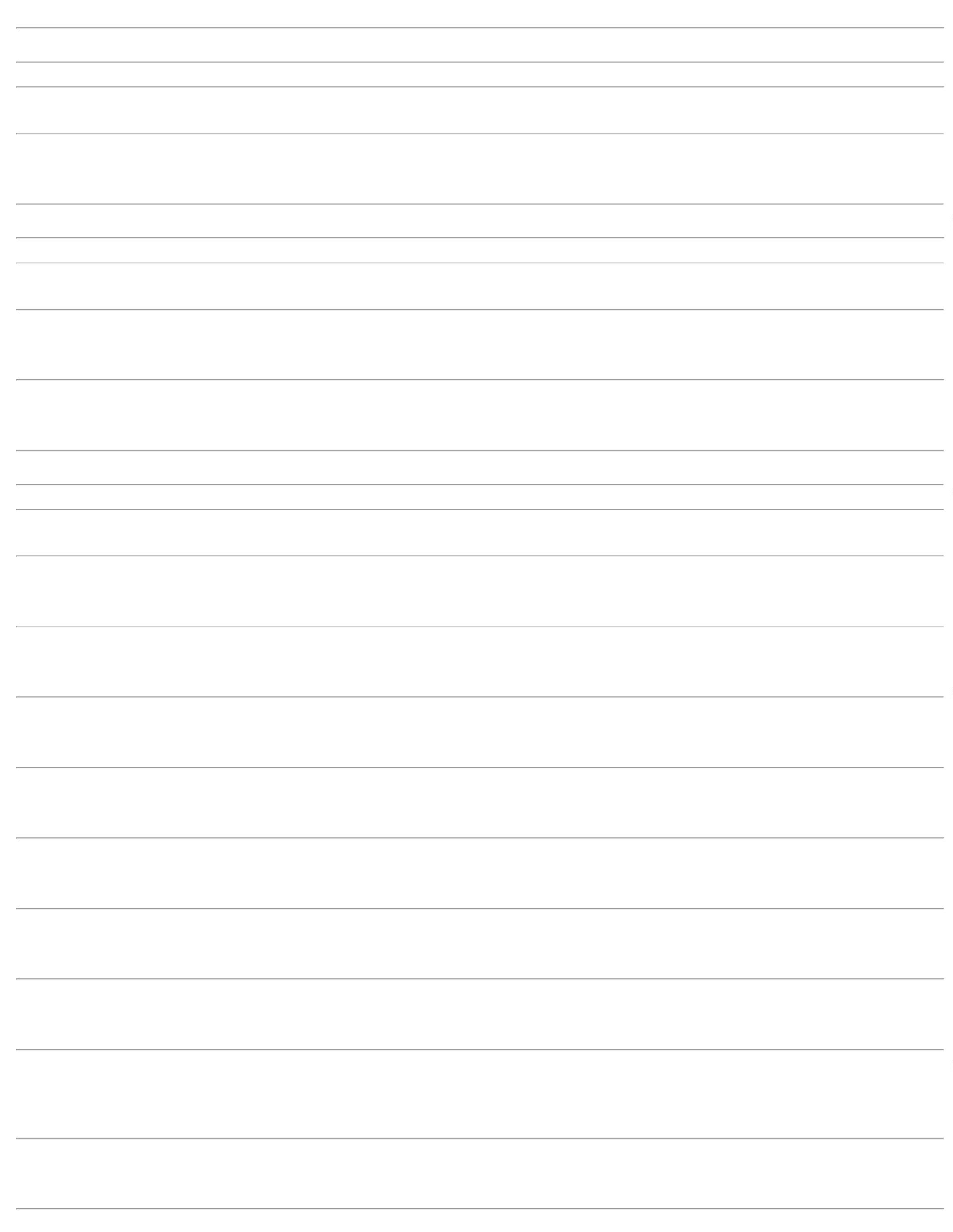 ML - FRASCO/AMPOLADEXAMETASONA, TEUTOBRAS.AMP VD AMB X 2,5 ML(EMB HOSP)Hospitalar Ltda0,0000Farias DeSouza30/12/202118:32TiagoFarias DeSouzaFUROSEMIDA 20MG/ML(FUROSANTISA) 2MLC/100 AMP.(S) - 20MG -;Fornecedor 1FUROSEMIDA 20MG/ML(FUROSANTISA) 2MLinformou estoquena etapa de Pré R$ 1,1300pedido.( evidenciaem anexo).FUROSEMIDA SOL INJ 20 MG 2 ML -AMPOLACientifica MédicaHospitalar LtdaR$0,000067945256226986--------nullnullnullnullnullnullnullnull700 Ampola600 Comprimido20 TuboR$ 791,0000R$ 90,0000R$ 55,4000C/100 AMP.(S), SANTISA CX - SOLUCAO INJETAVEL30/12/202118:32-SANTISA CXTiagoFarias DeSouzaALGY-FLANDERIL,VITAMEDIC600 MG COM CT BL AL Cientifica MédicaPLAS PVC TRANS X 500R$0,0000IBUPROFENO 600MG - COMPRIMIDO-R$ 0,1500R$ 2,7700Hospitalar Ltda30/12/202118:32TiagoFarias DeSouza;Fornecedor 1NEOMICINA BACITRACINAPDA 15GR.(G), PRATTIDONADUZZINEOMICINA + BACITRACINA POMADATUBO 15GCientifica MédicaHospitalar LtdaNão atende acondição deR$0,000017946108966746UNDpagamento/prazo.30/12/202118:32TiagoFarias DeSouzaOMEPRAZOL 40MGOMEPRAZOL 40MG(OPRAZON) F/A+DIL.10MLC/20 (S), BLAU(OPRAZON) F/A+DIL.10ML Cientifica MédicaC/20 (S) - 40MG - CX - PO Hospitalar LtdaPARA INJECAO - BLAU CXR$11,4800R$0,0000R$1111100 OMEPRAZOL SOL INJ 40MG - AMPOLA-160 Ampola300 Frasco1.836,800030/12/202118:32TiagoFarias DeSouzaOXACILINA SODICA500MG PO INJ. C/100 F/A500MG PO INJ. C/100 F/A , - 500MG - Caixa - PO -;Fornecedores 1 e2 Não atendem acondição deOXACILINA SODICACientifica MédicaHospitalar LtdaR$0,000003 OXACILINA SOL INJ 500 MG - FRASCOR$ 1,1900R$ 0,0800R$ 3,4200R$ 0,1990R$ 357,0000BLAU FARMACEUTICABLAU FARMACEUTICACaixapagamento/prazo.30/12/202118:32TiagoFarias DeSouzaPREDNISONA 5MG C/20CPR.(G) - 5MG - CX -COMPRIMIDOS - NEOQUIMICA CXPREDNISONA 5MG C/20CPR.(G), NEO QUIMICACientifica MédicaHospitalar LtdaR$0,00000911PREDNISONA 5MG - COMPRIMIDO1453811323--80 ComprimidoR$ 6,400030/12/202118:32TiagoFarias DeSouzaRINGER SIMPLES SFBOLSA 500ML C/30 HALEXRINGER SIMPLES SOL. INJ. 500ML -BOLSACientifica MédicaHospitalar LtdaR$0,0000R$CX300 Bolsa1.026,0000,HALEX30/12/202118:32TiagoFarias DeSouza;Fornecedores 1,2, 3, e 4 temmúltiplo deembalagem acimado solicitado.SERTRALINA 50MG C/30CPR.(C1) (G) - 50MG - CX - Cientifica MédicaCOMPRIMIDOS - ZYDUSNIKKHO CXSERTRALINA 50MG C/30CPR.(C1) (G), ZYDUSNIKKHOR$0,000015 SERTRALINA 50MG (M) - COMPRIMIDO 1860160 ComprimidoR$ 11,9400Hospitalar Ltda30/12/202118:32TotalParcial:R$11500.014.727,9400Total de Itens da Cotação: 127Total de Itens Impressos: 18Programaçãode EntregaPreçoUnitário FábricaPreçoProdutoCódigoFabricanteEmbalagemFornecedorComentárioJustificativaRent(%)QuantidadeValor Total UsuárioCirurgica SaoTiagoFarias DeSouzaLuis;Fornecedor 1Distribuidora DeMedicamentos EProdutosHospitalaresEireliBUTILBROMETO DEESCOPOLAMINA, FARMACE20MG/ML SOL INJ CX 50AMP VD AMB X 1MLNão atende acondição depagamento/prazo.R$0,0000R$74HIOSCINA SOL INJ 20MG/ 1ML - AMPOLA 18208--nullnullR$ 4,50001000 Ampola4.500,000030/12/202118:32Cirurgica SaoLuisDistribuidora DeMedicamentos EProdutosHospitalaresEireliTiagoFarias DeSouza;Fornecedor 1informou estoquezerado naconfirmação dopré-pedido.CLORIDRATO DEONDANSETRONA,HYPOFARMAONDANSETRONA SOL INJ 4MG 2ML2 MG/ML SOL INJ CX 50AMP VD AMB X 2 MLR$0,0000R$1026455R$ 4,7900500 Ampola(2MG/ML) - AMPOLA DE 4MG2.395,000030/12/202118:32;: Fornecedor 1Não atende acondição deCirurgica SaoLuisDistribuidora DeMedicamentos EProdutosHospitalaresEireliTiagoFarias DeSouza100 MCG/DOSE SUS AERpagamento/prazo.Fornecedor 2informou estoque 12,0000zerado durante aetapa de PréPedido( evidenciaem anexo)SULFATO DE SALBUTAMOL AEROSOLAEROLIN,GLAXOSMITHKLINEINAL OR CT TB AL X 200ACIONAMENTOS + DISPINALR$R$0,0000R$11937838-null100 Frasco100MCG/DOSE - FRASCO1.200,000030/12/202118:32TotalParcial:R$1600.08.095,0000Total de Itens da Cotação: 127Total de Itens Impressos: 3Programaçãode EntregaPreçoUnitário FábricaPreçoProdutoCódigoFabricanteEmbalagemFornecedorComentárioJustificativaRent(%)QuantidadeValor Total UsuárioTiagoFarias DeSouzaCitopharmaCAFEINA ANIDRA SOL ORAL 10MG/ML FRManipulação deMedicamentosEspeciais LtdaR$31,1800R$0,00002539061--Cafeina, Citopharma445345453,nullnull-6 FrascoR$ 187,080030ML - FRASCO30/12/202118:3237CITRATO DE CAFEINA 20MG+CAFEINA 42456ANIDRA 10MG FRS/AMP 3ML -FRASCO/AMPOLACitrato de Cafeina 20mg -3mL (Citrato de Cafeina6,66mg/mL),FRASCO AMPOLACitopharmaManipulação deMedicamentosEspeciais Ltda;Fornecedor 2cotou itemincorreto, cotoude 1ML, porémpedimos de 3ML.R$11,9600R$0,0000150 Frasco/AmpolaR$TiagoFarias DeSouza1.794,0000CITOPHARMAMANIPULACAO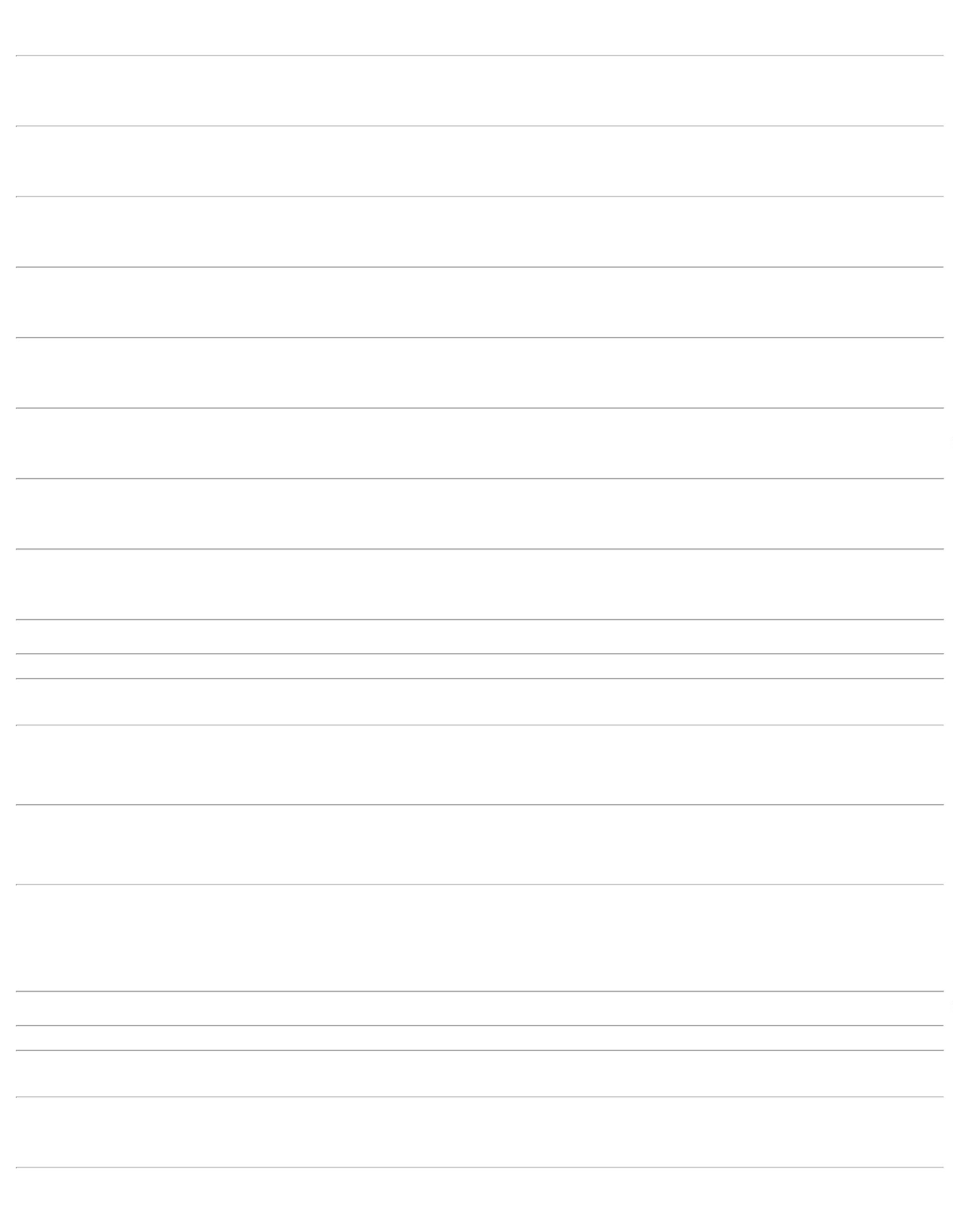 30/12/202118:32TiagoFarias DeSouzaCitopharmaManipulação deMedicamentosEspeciais LtdaFENILEFRINA 10% SOL. OFTALMICA FR.ML - FRASCOFenilefrina colirio,CITOPHARMAR$35,1600R$0,0000602099237831--Frasco Manipuladonullnull-4 FrascoR$ 140,6400R$ 193,3000530/12/202118:32TiagoFarias DeSouzaCitopharmaManipulação deMedicamentosEspeciais Ltda;Fornecedor 1tem validadeinferior a 12meses.SAL SODICO DE AZUL PATENTE V 2.5%AMP. 2ML - AMPOLAAzul Patente 2,5% 2 ML,Citopharma ManipulacoesAmpola ManipuladaAmpolaR$19,3300R$0,000011410 Ampola30/12/202118:32TotalParcial:R$170.02.315,0200Total de Itens da Cotação: 127Total de Itens Impressos: 4Programaçãode EntregaPreçoUnitário FábricaPreçoProdutoCódigoFabricanteEmbalagemFornecedorComentárioJustificativaRent(%)QuantidadeValor Total UsuárioALGINATO CALCIO E SODIO APROX. 85GTiagoFarias DeSouza-GEL HIDRATANTE ABSORVENTE, NÃO-ComercialESTÉRIL, COMPOSTO DE ALGINATO DECÁLCIO E CARBOXIMETILCELULOSESÓDICA, TRANSPARENTE E VISCOSO,REGISTRO NO MINISTÉRIO DA SAÚDE(ANVISA). TUBO 85 GRAMAHIDROGEL COMALGINATO DE CALCIO 85GCX C/10UN-G085, CASEXCirurgicaRioclarenseLtda- SPR$12,0000R$0,0000517934-CAIXAnull-10 TuboR$ 120,000030/12/202118:32TiagoFarias DeSouzaBICARBONATO DE SODIO8,4% CX/40FRS X 250ML -8,4% 250ML -ComercialCirurgicaRioclarenseLtda- SPBICARBONATO DE SODIO8,4% CX/40FRS X 250ML,JPBICARBONATO DE SODIO SOL INJ 8.4%R$25,0000R$0,0000R$20166406470--nullnull--40 Bolsa250ML - BOLSA1.000,0000INDEFINIDO - JP30/12/202118:32TiagoFarias DeSouzaComercialCirurgicaRioclarenseLtda- SPBUPIVACAINA SOL INJ 0.5% PESADA4ML - BUPIVAC. HIPERBARICA +GLICOSE SOL INJ AMP. 4MLBUPIVACAINA GLICOSE CXC/100AMP X 4ML GEN,HIPOLABORR$0,000023APR$ 3,5900200 AmpolaR$ 718,000030/12/202118:32;Fornecedor 1tem validade doitem inferior a 12meses.Fornecedores 2e3 Não atendem acondição deTiagoFarias DeSouzaComercialCirurgicaRioclarenseLtda- SPCEFALOTINA 1G SOL. INJ. -FRASCO/AMPOLACEFARISTON 1000MG INJCX 100 FA, BLAUR$0,0000R$284902-CAIXAnullR$ 4,1890300 Frasco/Ampola1.256,700030/12/202118:32pagamento/prazo.TiagoFarias DeSouzaComercialCirurgicaRioclarenseLtda- SPCETAMINA - S SOL INJ 2ML (M) -UNIDADE50 MG/ML SOL INJ IM/IVCX 25 AMP VD AMB X 2 MLR$13,2000R$0,0000R$3444621268263756747674856815620-----KETAMIN, CRISTALIAnullnullnullnullnull-----100 Unidade80 Capsula1.320,000030/12/202118:32TiagoFarias DeSouzaComercialCirurgicaRioclarenseLtda- SPCLORIDRATO DECLINDAMICINA, UNIAOQUIMICA300 MG CAP GEL DURA CTBL AL PLAS TRANS X 16R$0,0000CLINDAMICINA 300 MG - CAPSULAR$ 0,9300R$ 4,1890R$ 0,3390R$ 1,6700R$ 74,400030/12/202118:32TiagoFarias DeSouzaComercialCirurgicaRioclarenseLtda- SPCLINDAMICINA 600MG CXC/100AMP X4ML GEN,HIPOLABORCLINDAMICINA SOL INJ 600 MG / 4ML -AMPOLAR$0,0000R$AmpolaFrasco700 Ampola10000 Ampola200 Ampola2.932,300030/12/202118:32TiagoFarias DeSouzaComercialCirurgicaRioclarenseLtda- SPCLORETO DE SODIO 0,9%CX C/200AMP X 10ML,FARMACECLORETO DE SODIO SOL. INJ. 0.9%R$0,0000R$10ML - AMPOLA - AMPOLA3.390,000030/12/202118:32TiagoFarias DeSouzaComercialCirurgicaRioclarenseLtda- SPGLICONATO DE CALCIO10% CXC/200AMP 10ML,ISOFARMAGLUCONATO DE CALCIO SOL. INJ. 10%0ML - AMPOLAR$0,0000AmpolaR$ 334,0000R$ 381,5000R$ 112,2500130/12/202118:32;Fornecedor 1vende omedicamentomanipulado,então nãopoderemoscomprar, poisseguimos aRDC67/2007,(produto nãopode sermanipuladoquando é daescala industrial.TiagoFarias DeSouzaPARINEX 5000UI/0,25MLCXC/50AMP X 0,25ML -5.000UI/0,25ML -SOLUCAO INJETAVEL -SANVALComercialCirurgicaRioclarenseLtda- SPPARINEX 5000UI/0,25MLCXC/50AMP X 0,25ML,SANVALHEPARINA SODICA 5000 UI/0.25MLSUBCUTANEO - AMPOLAR$0,00006938244-nullR$ 7,630050 Ampola30/12/202118:32TiagoFarias DeSouzaComercialCirurgicaRioclarenseLtda- SP;Fornecedor 1Não atende acondição de20 MG/G GEL TOP CX 50R$0,0000805LIDOCAINA GEL 2% 30G - - TUBO496--LIDOGEL, BRAINFARMAnullnullR$ 2,2450R$ 1,000050 TuboBG AL X 30G (EMB HOSP)pagamento/prazo.30/12/202118:32TENSIOVAL 500MG CXC/49BLT X 10CPR REV -TENSIOVAL 500MG CXC/49BLT X 10CPR REV -Comprimido - ComprimidoRevestido - SANVALComprimidoTiagoFarias DeSouzaComercialCirurgicaRioclarenseLtda- SP;Fornecedor 1 naoatende a condiçãode pagamento/prazoTENSIOVAL 500MG CXC/49BLT X 10CPR REV,SANVALR$0,0000R$8METILDOPA 500 MG - COMPRIMIDO50031470 Comprimido1.470,000030/12/202118:32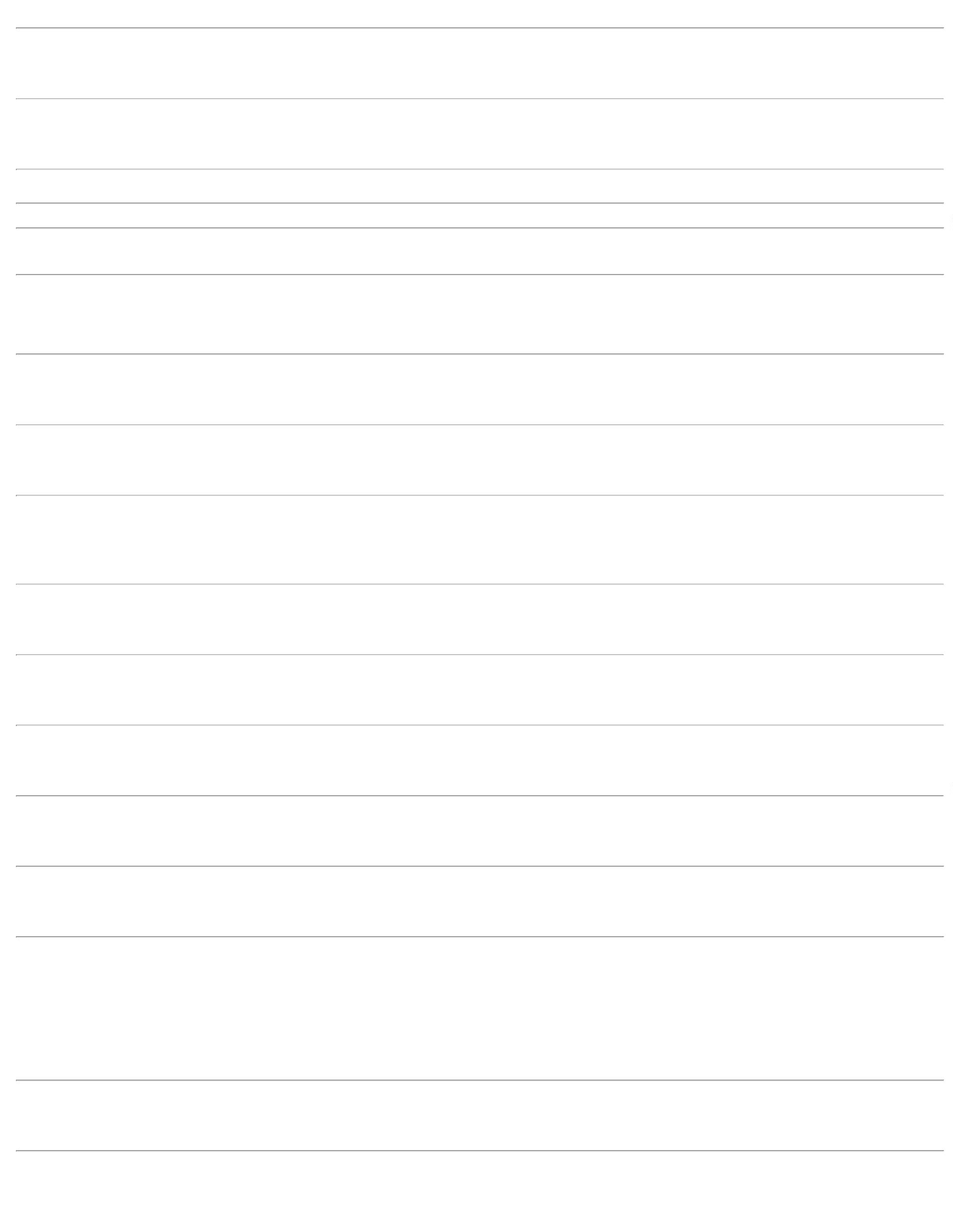 TiagoFarias DeSouzaComercialCirurgicaRioclarenseLtda- SPMETRONIDAZOL 5MG/MLCX C/60BOL X 100ML GEN,HALEX ISTARMETRONIDAZOL SOL INJ 500MG 100MLBOLSA - BOLSAR$0,0000R$8999804713728185615005------Bolsanullnullnullnullnullnull-R$ 3,6800R$ 4,0900R$ 0,14001020 Bolsa200 Ampola3.753,600030/12/202118:32TiagoFarias DeSouza;Fornecedor 1está com validadeinferior a 12meses ( evidenciaem anexo)ComercialCirurgicaRioclarenseLtda- SPDIMORF 0,2MG/MLC/50AMP X 1ML ESTOJOESTERIL, CRISTALIAMORFINA SOL INJ 0.2MG 1ML RAQUI (M)R$0,0000AmpolaR$ 818,0000R$ 70,0000R$ 260,0000-AMPOLA30/12/202118:32TiagoFarias DeSouzaComercialCirurgicaRioclarenseLtda- SP20 MG COM RETARD CT BLAL PLAS AMB X 500 (EMBHOSP)NIFEDIPINO 20MG LIBERACAO LENTA -COMPRIMIDONIFEDIPRESS,MEDQUIMICAR$0,0000--500 Comprimido30/12/202118:32TiagoFarias DeSouzaComercialCirurgicaRioclarenseLtda- SPNITROGLICERINA SOL INJ 25 MG -AMPOLATRIDIL 25MG CX C/10AMPX 5ML, CRISTALIAR$26,0000R$0,0000340756038APAPCP10 Ampola30/12/202118:32TiagoFarias DeSouzaComercialCirurgicaRioclarenseLtda- SP;Fornecedor 1Não respondeu oe-mail deSULFATO DE MAGNESIO50% CX C/200AMP XSULFATO DE MAGNESIO SOL INJ 50%R$0,0000R$111821R$ 6,6490R$ 0,0430400 Ampola10ML - AMPOLA2.659,600010ML, ISOFARMAhomologação.30/12/202118:32TiagoFarias DeSouzaComercialCirurgicaRioclarenseLtda- SP;Fornecedor 1Não atende acondição deSULFATO FERROSO COMP REVESTIDOSULFATO FERROSO 40MGCX C/500CPR, VITAMEDR$0,0000378681000 ComprimidoR$ 43,000040MG FE(II) - COMPRIMIDOpagamento/prazo.30/12/202118:32TotalParcial:R$16330.020.713,3500Total de Itens da Cotação: 127Total de Itens Impressos: 18Programaçãode EntregaPreçoUnitário FábricaPreçoProdutoCódigoFabricanteEmbalagemFornecedorComentárioJustificativaRent(%)QuantidadeValor Total UsuárioTiagoFarias DeSouzaCristalia;Fornecedores 1,2 e 3 Nãoatendem acondição depagamento/prazo.ProdutosQuimicos eFarmaceuticosLtdaR$2,4000R$0,000024631CABERGOLINA 0.5MG - COMPRIMIDO39779------CABEREDUX, CRISTALIACXA------48 ComprimidoR$ 595,2000R$ 390,0000130/12/202118:32TiagoFarias DeSouzaHEPARINOX 20MG/0,2MLCAIXA COM 10 SERINGASPREENCHIDAS X 0,2ML SSEG, Nanjing King-FriendBiochemicaCristaliaProdutosQuimicos eFarmaceuticosLtdaENOXAPARINA SODICA 20MG/ML -SERINGA PRE-PREENCHIDA - (SC)R$19,5000R$0,0000538985124595016CXACXACXACXACXA-----20 Seringa100 Frasco/Ampola100 Ampola20 Frasco30/12/202118:32TiagoFarias DeSouzaCristaliaProdutosQuimicos eFarmaceuticosLtdaMEROPENEM PO P/ SOL. INJ. 1G. FR/AMP. 1000MG - FRASCO/AMPOLAMEROPENEM TRI-HIDRATADO, BIOCHIMICOR$23,1000R$0,0000R$82.310,000030/12/202118:32TiagoFarias DeSouzaCristaliaProdutosQuimicos eFarmaceuticosLtdaMORFINA SOL INJ 2MG/2ML SEMCONSERVANTE (M) - AMPOLAR$0,00009DIMORF, CRISTALIASEVOCRIS, CRISTALIAR$ 4,5000R$ 450,000030/12/202118:32TiagoFarias DeSouzaCristaliaProdutosQuimicos eFarmaceuticosLtdaSEVOFLURANO 250 ML - VOFLUR -FRASCOR$R$R$1116263644621006317,0000 0,00006.340,000030/12/202118:32TiagoFarias DeSouzaCristaliaProdutosQuimicos eFarmaceuticosLtdaCICLONIDRIN 1,0% SOL.OFT- 1 FR x 5MK,CRISTALIATROPICAMIDA 1% SOL. OFTALMICA FR.R$0,0000R$ 8,20006 FrascoR$ 49,20005ML - FRASCO30/12/202118:32TotalParcial:R$294.010.134,4000Total de Itens da Cotação: 127Total de Itens Impressos: 6Programaçãode EntregaPreçoUnitário FábricaPreçoProdutoCódigoFabricanteEmbalagemFornecedorComentárioJustificativaRent(%)QuantidadeValor Total UsuárioTiagoFarias DeSouzaDimaster -;Fornecedores 1 eComercio deProdutosHospitalaresLtda.AMPICILINA. SODICA 1G PO SOL INJ -FRASCO/AMPOLAAMPICILINA SODICA,TEUTO BRAS.1 G PO SOL INJ CX FA VDTRANS X 502 Não atendem acondição depagamento/prazo.R$0,0000R$1238968-nullR$ 2,19002000 Frasco/Ampola4.380,000030/12/202118:32TotalParcial:R$2000.04.380,0000Total de Itens da Cotação: 127Total de Itens Impressos: 1Programaçãode EntregaPreçoUnitário FábricaPreçoProdutoCódigoFabricanteEmbalagemFornecedorComentárioJustificativaRent(%)QuantidadeValor Total Usuário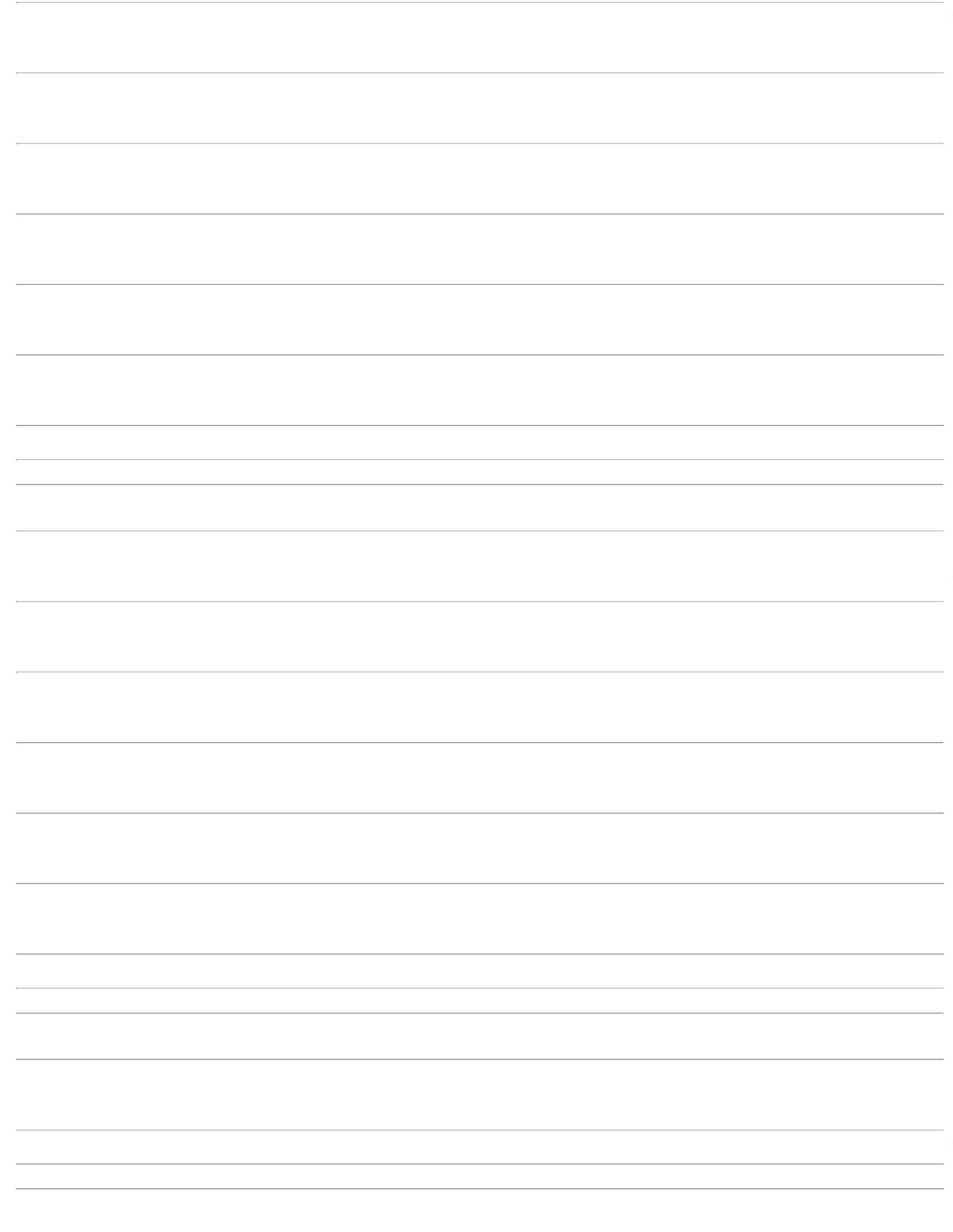 TiagoFarias DeSouzaDistrimix;Fornecedor 1Não atende acondição deFUROSEMIDA, PRATIDONADUZZI40 MG COM CT BL AL PLAS Distribuidora De FUROSEMIDA 40MG -R$0,0000636567FUROSEMIDA 40 MG - COMPRIMIDO50137561---R$ 0,0615R$ 1,4684R$ 3,0362500 Comprimido800 Ampola600 BolsaR$ 30,7500PVC OPC X 500MedicamentosLtdaPRATI DONADUZZIpagamento/prazo.30/12/202118:32TiagoFarias DeSouzaDistrimixHYTAMICINA40MG/ML 2ML -HYPOFARMAGENTAMICINA SOL INJ 40MG/ML 2ML -AMPOLA DE 80MG40 MG/ML SOL INJ CX 100 Distribuidora DeR$0,0000R$HYTAMICINA, HYPOFARMA--AMP VD INC X 2 MLMedicamentosLtda1.174,720030/12/202118:32TiagoFarias DeSouzaDistrimixDistribuidora DeMedicamentosLtdaSORO GLICOSADO 5%500ML FRASCO -FRESENIUS, FRESENIUSSORO GLICOSADO5% 500ML FRASCO -FRESENIUSR$0,0000R$GLICOSE SOL INJ 5% 500ML - BOLSA11324CAIXA1.821,720030/12/202118:32TotalParcial:R$1900.03.027,1900Total de Itens da Cotação: 127Total de Itens Impressos: 3Programaçãode EntregaPreçoUnitário FábricaPreçoProdutoCódigoFabricanteEmbalagemFornecedorComentárioJustificativaRent(%)QuantidadeValor Total UsuárioDDERMA CREMEBARREIRA 60GR.FORMADOR DE FILMEDERMOPROTETORHIDROFOBICO COMEFEITO REGENERADOR DEBARREIRA CUTANEA,ACAO EMOLIENTE EUMECTANTE;RESTAURADOR DO PH DAPELE INTEGRA AO REDORDE AREASPERILESIONAIS;TiagoPREVENTOR DASDERMATITES; PROTETORDAS SECRECOES,Farias DeSouzaCREME BARREIRA BISANAGA 28 A 60 MLDrogachavesTrade Ltda - EPPR$29,8500R$0,0000R$5038979-CAIXAnull-36 Unidade-UNIDADE1.074,6000EFLUENTES DE30/12/202118:32INCONTINENCIAS EESTOMIAS. COMPOSICAO:COMBINACOES DESILICONES (DIMETICONAE POLIMEROS), PARAFINALIQUIDA, CITRATO DEMAGNESIO, GLICERINA EATIVOS COMO: OMEGA 3,6E 9, EXTRATO DE ALOEVERA, CALENDULA EOUTROS., BANDEIRA &CAVALCANTI INDUSTRIALTDA.TotalParcial:R$36.01.074,6000Total de Itens da Cotação: 127Total de Itens Impressos: 1Programaçãode EntregaPreçoUnitário FábricaPreçoProdutoCódigoFabricanteEmbalagemFornecedorComentárioJustificativaRent(%)QuantidadeValor Total UsuárioTiagoFarias DeSouzaSURVANTA 25MCGX4ML ABBVIEFARMACEUTICALTDABERACTANTO SOLINTRATRAQUEAL/INTRABRONQUEALSURVANTA 25MCG X4ML -ABBVIEEllo DistribuicaoLtda - EppR$R$R$18668938970-------40 Ampola770,0000 0,000030.800,000025MG/ML 4ML - AMPOLA30/12/202118:32TiagoFarias DeSouzaGENTAMICINA 40MGGENTAMICINA 40MG SOLINJ CX 50 AMP 1ML -FRESENIUSGENTAMICINA. SULFATO SOL INJ0MG/1ML - AMPOLAEllo Distribuicao SOL INJ CX 50 AMPLtda - EppR$0,00003829818577-R$ 1,1600R$ 5,8990200 Ampola500 UnidadeR$ 232,000041ML FRESENIUSKABI BRASIL LTDA30/12/202118:32TiagoFarias DeSouza*CLASSICMIDA;Fornecedor 1 nãoatende a condiçãode*CLASSICMIDA 5MG/MLCX/1FRAMP X 10ML -NANDANI5MG/ML CX/1FRAMPX 10ML GOLDMEDIMP DE PRODMIDAZOLAM SOL INJ 50MG 10ML (M) -UNIDADEEllo DistribuicaoLtda - EppR$0,0000R$2.949,5000pagamento/prazo.30/12/2021HOSPITALARES18:32TotalParcial:R$740.033.981,5000Total de Itens da Cotação: 127Total de Itens Impressos: 3Programaçãode EntregaPreçoUnitário FábricaPreçoProdutoCódigoFabricanteEmbalagemFornecedorComentárioJustificativaRent(%)QuantidadeValor Total Usuário;Fornecedores 1,2, 3 e 4 temmúltiplos deembalagensacima doTiagoFarias DeSouzaANLODIPINO 5mg 30cprGENERICO* -- SANDOZDO BRASIL IND. FARM.LTDAFARMATERMEDICAMENTOSLTDA*ANLODIPINO 5mg30cpr *GENERICO*R$0,0000146ANLODIPINO 5MG - COMPRIMIDO80375024--CPCPR$ 0,300030 Comprimido30 ComprimidoR$ 9,0000solicitado.Fornecedor 5 Nãoatende a condiçãode30/12/202118:32pagamento/prazo.2CARBAMAZEPINA 200 MG (M) -COMPRIMIDOCARBAMAZEPINA 200mg30cp *TEUTO GENERICO*(C1) -- LAB.TEUTOFARMATERMEDICAMENTOS 200mg 30cp *TEUTOLTDA GENERICO*(C1)CARBAMAZEPINA;Fornecedores 1, R$ 0,55002, 4 e 6 Nãoatendem aR$0,0000R$ 16,5000TiagoFarias DeSouzaBRASILEIRO S/Acondição depagamento/prazo.Fornecedores 3 e30/12/202118:325tem múltiplosde embalagens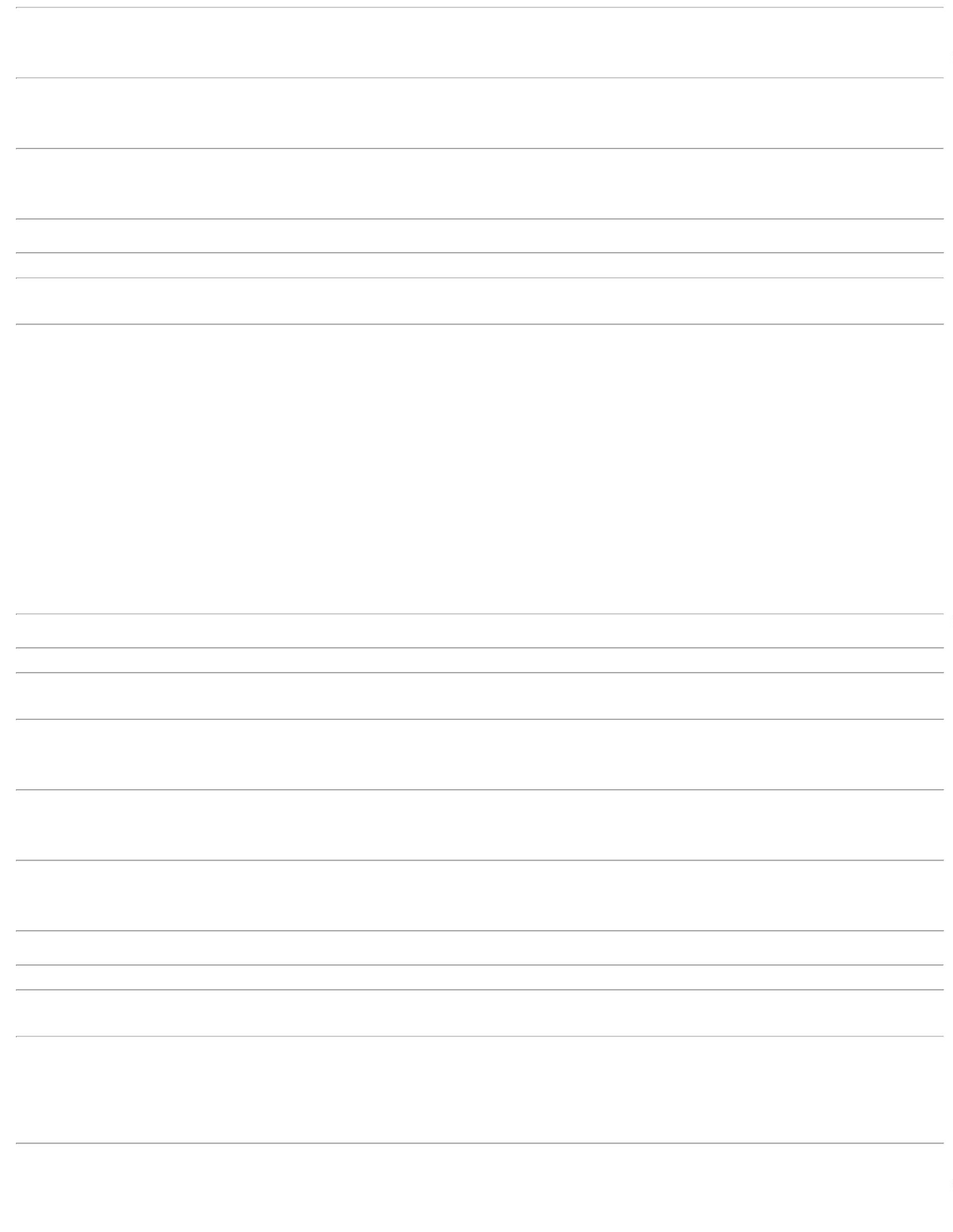 acima dosolicitado.TiagoFarias DeSouza;Fornecedor 1CEFADROXILA 500mg 8cap*EMS GENERICO*(C1) --EMS GENERICOSFARMATERMEDICAMENTOS 500mg 8cap *EMSCEFADROXILANão atende acondição depagamento/prazo.R$0,0000279CEFADROXILA 500MG - CAPSULA2199134230--CPCPR$ 3,3500R$ 4,480064 CapsulaR$ 214,4000LTDAGENERICO*(C1)30/12/202118:32TiagoFarias DeSouza;Fornecedor 1SILDENAFILA 25mg 4cpr*GENERICO* -- PRATI,DONADUZZI CIA LTDAFARMATERMEDICAMENTOSLTDACITRATO DE SILDENAFILA - 25MG -COMPRIMIDOSILDENAFILA 25mg4cpr *GENERICO*Não atende acondição deR$0,0000R$3300 Comprimido1.344,0000pagamento/prazo.30/12/202118:32;2Fornecedores 1,e 3 tem múltiplode embalagemacima doTiagoFarias DeSouzaFARMATERMEDICAMENTOSLTDAENALAPRIL 20mg 30cprENALAPRIL 20mg30cpr *GENERICO*R$0,000055ENALAPRIL 20MG - COMPRIMIDO10191-CPsolicitado.Fornecedores 4 eNão atendem acondição deR$ 0,400060 ComprimidoR$ 24,0000*GENERICO* -- LEGRAND30/12/202118:325pagamento/prazo.;2Fornecedores 1 eNão atendem acondição deTiagoFarias DeSouzaESPIRONOLACTONA 25mg30cpr *GENERICO* -- EMSGENERICOSFARMATERMEDICAMENTOSLTDAESPIRONOLACTONA pagamento/prazo.ESPIRONOLACTONA 25MG -COMPRIMIDOR$0,00005914417-CP25mg 30cpr*GENERICO*Fornecedor 3informou estoquezerado naR$ 0,5500210 ComprimidoR$ 115,500030/12/202118:32confirmação dopré-pedido.TiagoFarias DeSouzaAPRESOLINA 50mg 20drg;Fornecedor 1Não atende acondição deFARMATERMEDICAMENTOSLTDAAPRESOLINA 50mg20drg *M*NOVARTIS*M* NOVARTIS --R$0,0000707378879395HIDRALAZINA 50MG - COMPRIMIDO161141089738199------DRFRCPCPCPCPR$ 0,5500300 ComprimidoR$ 165,0000NOVARTIS BIOCIENCIASS/Apagamento/prazo.30/12/202118:32TiagoFarias DeSouzaDROXAINE 240ml SUSPHIDROX. DE ALUMINIO+HIDROX. DEMAGNESIO+OXETACAINA 240ML -FRASCOFARMATERMEDICAMENTOSLTDA*M* DAUD -- DAUD-DROXAINE 240mlSUSP *M* DAUDR$35,1200R$0,0000R$-30 FrascoLABORATORIO DAUDOLIVEIRA1.053,600030/12/202118:32TiagoFarias DeSouzaDIA D 0,75mg 2cpr *S*CIMED -- CIMEDINDUSTRIA DE;Fornecedores 1 eDIA D 0,75mg 2cpr 2 Não atendem aFARMATERMEDICAMENTOSLTDALEVONORGESTREL 0.75MG -COMPRIMIDOR$0,0000R$ 5,0100R$ 0,4100R$ 0,6000R$ 0,670024 Comprimido100 Comprimido120 ComprimidoR$ 120,2400R$ 41,0000R$ 72,0000*S* CIMEDcondição depagamento/prazo.MEDICAMENTOS LTDA30/12/202118:32TiagoFarias DeSouza;Fornecedores 1,2, 3, 4, 5 e 6 temMEDICAMENTOS 250mg 20cp *PRATI múltiplo deMETRONIDAZOL 250mgFARMATERMETRONIDAZOL20cp *PRATI GENERICO*(C1) -- PRATI, DONADUZZICIA LTDAR$0,0000METRONIDAZOL 250MG - COMPRIMIDO 11783LTDAGENERICO*(C1)embalagem acimado solicitado.30/12/202118:32TiagoFarias DeSouzaNIFEDIPINA 10mg 30cpr;Fornecedor 1Não atende acondição deFARMATERMEDICAMENTOSLTDANIFEDIPINA 10mg30cpr *S* NEOQUIMICA*S* NEO QUIMICA --R$0,0000NIFEDIPINO 10 MG - COMPRIMIDO2358127760LAB.NEOQUIMICA COM.IND. LTDApagamento/prazo.30/12/202118:32TiagoFarias DeSouza;Fornecedor 1NIFEDIPINA 20mg 30cpr*S* -- GEOLAB INDUSTRIAFARMACEUTICA LTDAFARMATERMEDICAMENTOSLTDANIFEDIPINO 20MG SEM LIBERACAOLENTA - COMPRIMIDONIFEDIPINA 20mg30cpr *S*Não atende acondição deR$0,00001020 Comprimido R$ 683,4000pagamento/prazo.30/12/202118:32;2Fornecedores 1 eNão atendem acondição depagamento/prazo.Fornecedor 3informou estoquezerado na etapade pre pedido (evidencia emanexo).TiagoFarias DeSouzaONDANSETRONA 4mgFARMATERMEDICAMENTOSLTDAONDANSETRONA4mg 10cpr*GENERICO*10cpr *GENERICO* --R$0,0000101 ONDANSETRONA 4 MG - COMPRIMIDO 34477-CPR$ 2,2300300 ComprimidoR$ 669,0000BLAUSIEGEL IND. E COM.LTDA30/12/202118:32Fornecedor 4 Nãoatende a condiçãodepagamento/prazo.TiagoFarias DeSouzaGROW VIT BB 20ml GTS(SOMENTE COTACAO) --CIFARMA CIENTIFICAFARMACEUTICA LTDA;Fornecedor 1Não atende acondição deFARMATERMEDICAMENTOSLTDAGROW VIT BB 20mlGTS (SOMENTECOTACAO)POLIVITAMINICO SOL ORAL 20ML -R$38,9000R$0,0000111081024380463335410560---FRCPCP10 Frasco112 Capsula30 ComprimidoR$ 389,0000R$ 499,5200R$ 23,1000FRASCOpagamento/prazo.30/12/202118:32TiagoFarias DeSouzaUTROGESTAN 200mg;Fornecedor 114cap *M* BesinsFARMATERMEDICAMENTOS 14cap *M* BesinsUTROGESTAN 200mgNão atende acondição deR$0,0000PROGESTERONA 200 MG - CAPSULAHealthcare -- BESINSHEALTHCARE BRASIL COME DIST DE MED LTDAR$ 4,4600R$ 0,7700LTDAHealthcarepagamento/prazo.30/12/202118:32TiagoFarias DeSouza;FornecedoresNERVAMIN 300mg 30cpS* (VITAMINA B1) PRATIFARMATERMEDICAMENTOS 30cp *S* (VITAMINALTDA B1) PRATINERVAMIN 300mgtem múltiplos deembalagensacima do*R$0,0000TIAMINA 300MG - COMPRIMIDO-- PRATI, DONADUZZI CIALTDA30/12/2021solicitado.18:32TotalParcial:R$2740.05.439,2600Total de Itens da Cotação: 127Total de Itens Impressos: 16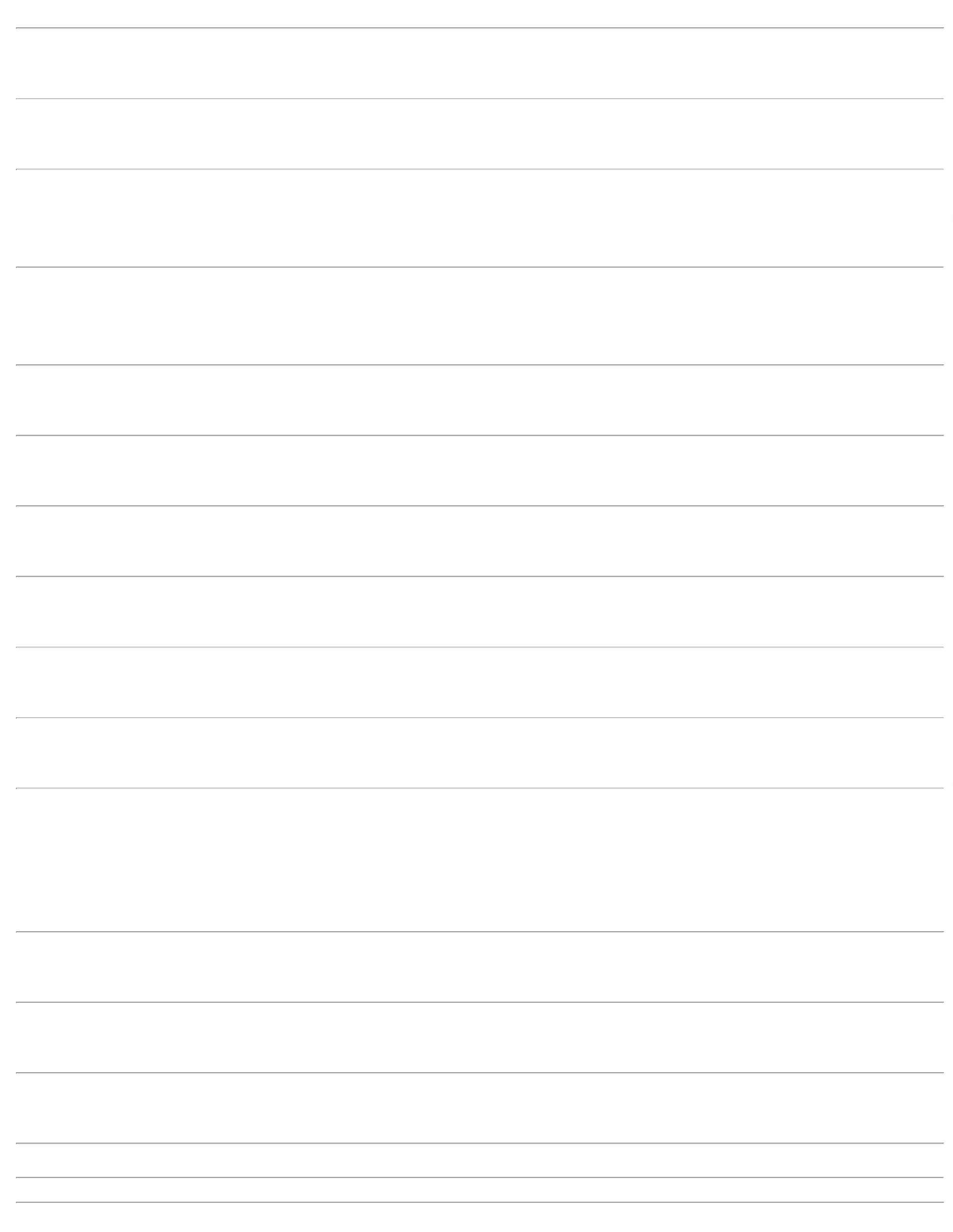 ProdutoCódigo Programaçãode EntregaFabricanteEmbalagemFornecedorComentárioJustificativaPreçoUnitário FábricaPreço Rent(%)QuantidadeValor Total Usuário;Fornecedor 1informouTiagoFarias DeSouzaCLORETO DE SODIO 0,9%FR 100ML SISTEMAFECHADO HALEXISTAR,HALEXISTARGoyaz ServiceComercio ELogistica Ltdacancelamento doitem na etapa de R$ 2,5400pre pedido (CLORETO DE SODIO SOL. INJ. 0.9%R$0,0000R$455433-CAIXA 100 FRASCOSnull7000 Bolsa100ML - FRASCO - BOLSA17.780,000030/12/2021evidencia em18:32anexo)TotalParcial:R$7000.017.780,0000Total de Itens da Cotação: 127Total de Itens Impressos: 1Programaçãode EntregaPreçoUnitário FábricaPreçoProdutoCódigoFabricanteEmbalagemFornecedorComentárioJustificativaRent(%)QuantidadeValor Total UsuárioTiagoFarias De;Fornecedor 1AGUA PARA INJECAO 1000ML BOLSA SF - HALEX-ISTARHospdrogasComercial Ltda -EPPAGUA BIDESTILADA SOL. INJ. 1000ML -BOLSANão atende acondição depagamento/prazo.R$0,0000R$Souza25424---UNIDADE.R$ 4,7500400 Bolsa1.900,000030/12/202118:32;3Fornecedores 1 eNão atendem acondição depagamento/prazo. R$ 4,7500Fornecedor 2 temvalidade inferior aTiagoFarias DeSouzaDIPIRONA 500MG/ML SOLINJ AMP 02ML - FARMACEHospdrogasComercial Ltda -EPPDIPIRONA SOL INJ 500 MG/ ML 2ML -AMPOLA 1000MGR$0,0000R$53156265624CX..5000 Ampola23.750,0000-FARMACE30/12/202118:3212 meses.TiagoFarias DeSouzaCORTISONAL(HIDROCORTISONA)100MG FR AMP PO SOLINJ EV/IM - UNIAOQUIMICAHospdrogasComercial Ltda -EPPHIDROCORTISONA PO P/ SOL. INJ. 100MG - FRASCOR$0,00007UNIDADE-R$ 1,4200100 FrascoR$ 142,000030/12/202118:32TotalParcial:R$5500.025.792,0000Total de Itens da Cotação: 127Total de Itens Impressos: 3Programaçãode EntregaPreçoUnitário FábricaPreçoProdutoCódigoFabricanteEmbalagemFornecedorComentárioJustificativaRent(%)QuantidadeValor Total UsuárioTiagoFarias DeSouzaHospfarALFAPORACTANTESOL.INTRATRAQUEAL/INTRABRONQUEAL 42387Industria eComercio deProdutosCUROSURF 120MGSUSP INJCX/1FAX1,5MLR$R$R$4--CHIESICX/1FAX1,5ML-20 Frasco1.146,0000 0,000022.920,0000120MG 1.5ML - FRASCO30/12/2021Hospitalares SA18:32TiagoFarias DeSouzaHospfarIndustria eComercio deProdutosCLENIL-A 0,4MG/MLSUS NASCX/10FLACX2MLDIPROPIONATO DE BECLOMETASONAFLACONETE 400MCG/ML - UNIDADER$0,00005473897538989CHIESICX/10FLACONETESX2ML-R$ 4,928080 UnidadeR$ 394,240030/12/202118:32Hospitalares SA;fornecedor 1 nãoatingiu valor defaturamentomínimo.TiagoFarias DeSouzaHospfarIndustria eComercio deProdutosGHEMAXAN 40MGCX/10SERX04ML+SIST SEGENOXAPARINA SODICA 40MG/ML -SERINGA PRE-PREENCHIDA - (SC)R$R$0,0000R$5-BIOMM SASOL INJ EV/IV/SC200 SeringaFornecedores 2, 3 20,0000e 4 Não atendem4.000,000030/12/202118:32Hospitalares SAa condição depagamento/prazo.TiagoFarias DeSouzaHospfarIndustria eComercio deProdutosWOSULIN N100UI/ML SUSP INJCX/1FAX10MLINSULINA NPH - SOL INJ 100 U/ML 10MLR$18,8800R$0,000076750443912--GERAISGERAISCX/1FAX10MLCX/1FAX10ML--10 Frasco/Ampola R$ 188,8000-FRASCO/AMPOLA30/12/202118:32Hospitalares SATiagoFarias DeSouzaHospfarIndustria eComercio deProdutosWOSULIN R100UI/ML SUSP INJCX/1FAX10MLINSULINA REGULAR - SOL INJ 100 U/MLR$18,4500R$0,0000710 Frasco/Ampola R$ 184,500010ML - FRASCO/AMPOLA30/12/202118:32Hospitalares SATotalParcial:R$27.687,5400320.0Total de Itens da Cotação: 127Total de Itens Impressos: 5Programaçãode EntregaPreçoUnitário FábricaPreçoProdutoCódigoFabricanteEmbalagemFornecedorComentárioJustificativaRent(%)QuantidadeValor Total Usuário;Fornecedores 1,4e 5 Nãoatendem acondição deTiagoFarias DeSouzaLOGMEDpagamento/prazo.Fornecedor 2 temmúltiplo deembalagem acimado solicitado.Fornecedor 3 Nãorespondeu o e-mail deDISTRIBUIDORAE LOGISTICAHOSPITALAREIRELI200 MG COM CT BL ALPLAS TRANS X 30R$0,00008AMIODARONA 200MG - COMPRIMIDO8087-AMIORON, GEOLABnullR$ 0,689230 ComprimidoR$ 20,676030/12/202118:32homologação.TiagoFarias DeSouzaLOGMEDDISTRIBUIDORAE LOGISTICAHOSPITALAREIRELIATENSINA, BOEHRINGER 0,10 MG COM CT BL AL PLINGELHEIM TRANS X 30R$0,000043CLONIDINA 0.100MG - COMPRIMIDO8564-null-R$ 0,2420720 ComprimidoR$ 174,240030/12/202118:32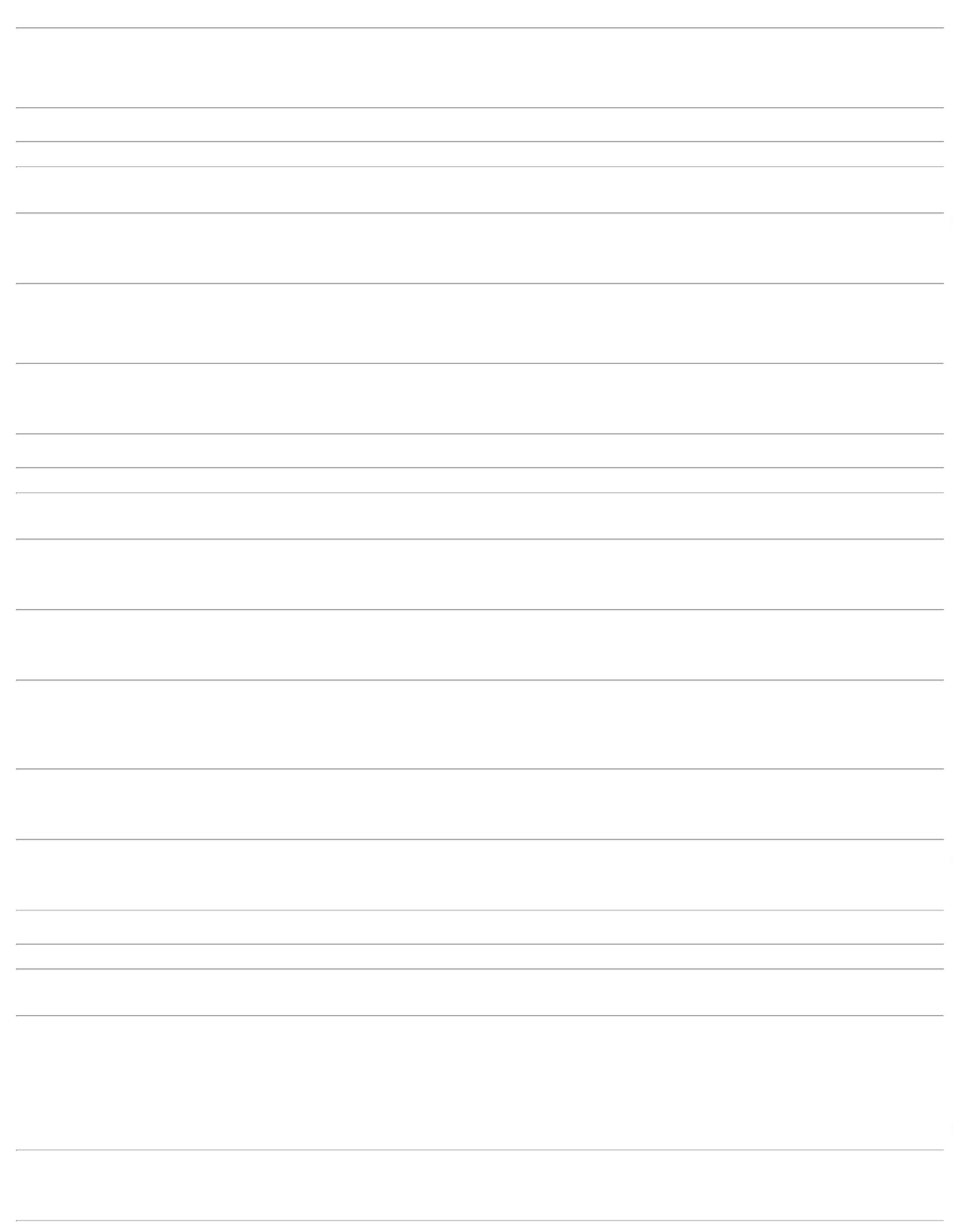 79LEVOTIROXINA SODICA 25 MCG -COMPRIMIDO6149-LEVOTIROXINA SODICA, 25 MCG COM CT BL AL ALLOGMEDDISTRIBUIDORAE LOGISTICAHOSPITALAREIRELInull;Fornecedores 1 e R$ 0,20062 Não atendem acondição deR$0,0000210 ComprimidoR$ 42,1260TiagoFarias DeSouzaMERCKX 30pagamento/prazo.30/12/202118:32TiagoFarias DeSouzaLOGMEDDISTRIBUIDORAE LOGISTICAHOSPITALAREIRELI;Fornecedores 1,2 e 3 Nãoatendem acondição deCLORIDRATO DELOPERAMIDA, GLOBO2 MG COM CT BL AL PLASTRANS X 200R$0,0000812LOPERAMIDA 2 MG - COMPRIMIDOLOSARTANA 50MG - COMPRIMIDO50981008485495227----nullnullnullnullR$ 0,1365R$ 0,0926R$ 0,1067R$ 1,651224 Comprimido210 Comprimido500 Comprimido400 FrascoR$ 3,2760R$ 19,4460R$ 53,350030/12/202118:32pagamento/prazo.TiagoFarias DeSouzaLOGMEDDISTRIBUIDORAE LOGISTICAHOSPITALAREIRELI;Fornecedores 1,2, 3 e 4 Nãoatendem acondição depagamento/prazo.LOSARTANA POTASSICA0MG , NEO QUIMICAR$0,00008CAIXA530/12/202118:32TiagoFarias DeSouzaLOGMEDDISTRIBUIDORAE LOGISTICAHOSPITALAREIRELI;Fornecedor 1PARACETAMOL,HIPOLABOR500 MG COM BL AL PLASAMB X 500Não atende acondição deR$0,00001105 PARACETAMOL 500MG - COMPRIMIDOpagamento/prazo.30/12/202118:32TiagoFarias DeSouzaLOGMEDDISTRIBUIDORAE LOGISTICAHOSPITALAREIRELISIMETICONA 75MG/ML10ML GOTAS C/200,HIPOLABORSIMETICONA SOL ORAL 75 MG/MLR$0,000017CX-R$ 660,4800R$ 973,5940FRASCO 10ML.30/12/202118:32TotalParcial:2094.0Total de Itens da Cotação: 127Total de Itens Impressos: 7Programaçãode EntregaPreçoUnitário FábricaPreçoProdutoCódigoFabricanteEmbalagemFornecedorComentárioJustificativaRent(%)QuantidadeValor Total UsuárioTiagoFarias DeSouzaMEDCOMDERMAEX OLEO;Fornecedor 1 nãoatingiu valor defaturamentoDERMAEX OLEOALMOTOLIA FR C/ 100ML,NUTRIEXCOMERCIO DEMEDICAMENTOSHOSPITALARESLTDAACIDO GRAXO ESSEN. AGE+TCM OLEOVEGETAL FR 100ML - FRASCOALMOTOLIA FR C/ 100ML -100 ml - Frasco - Solucaooral - NUTRIEX FrascoR$0,0000138967----------nullnullR$ 3,020030 FrascoR$ 90,6000minimo.30/12/202118:32TiagoFarias DeSouzaMEDCOMCOMERCIO DEMEDICAMENTOSHOSPITALARESLTDAAMPICILINA SODICA +SULBACTAM SODICA,AUROBINDO PHARMAAMPICILINA + SULBACTAM SOL. INJ. 3G2G + 1G PO P/ SOL INJ CT20 FA VD TRANS X 30 MLR$11,8900R$0,0000R$102926125016469---100 Frasco/Ampola-FRASCO/AMPOLA1.189,000030/12/202118:32TiagoFarias DeSouzaMEDCOMCOMERCIO DEINJ CX 40 EST AMP VD MEDICAMENTOS(5,0 + 80,0) MG/ML SOLBUPIVACAINA 0.5% C/VASOCONSTRITOR 20ML - FRASCONEOCAINA PESADA,CRISTALIANEOCAINA 0.5% C/V10FA 20ML SPR$14,0500R$0,0000240 FrascoR$ 562,0000TRANS X 4 MLHOSPITALARESLTDA30/12/202118:32TiagoFarias DeSouzaMEDCOMCOMERCIO DEMEDICAMENTOSHOSPITALARESLTDACEFAZOLINA SOL INJ 1G IV / EV -FRASCO/AMPOLA 1000MG1000 MG PO INJ CX 20 FAVD TRANSR$0,00002786069FAZOLON, BLAUnullnullnullnullnullnullnullR$ 4,9800R$ 3,9800R$ 6,3900200 Frasco/Ampola R$ 996,000030/12/202118:32TiagoFarias DeSouzaMEDCOMCOMERCIO DEMEDICAMENTOSHOSPITALARESLTDA;Fornecedor 1HIDROCORTISONA SOL. INJ. 500 MG -FRASCOANDROCORTIL, TEUTO 500 MG PO LIOF INJ CX 50tem validadeinferior a 12meses.R$0,00005625100 Frasco50 FrascoR$ 398,0000R$ 319,5000BRAS.FA VD TRANS30/12/202118:32TiagoFarias DeSouzaMEDCOMCOMERCIO DEMEDICAMENTOSHOSPITALARESLTDASUC.METILPREDNISOLONA125MG 25FA+DIL.2ML -125MG - Caixa -SUC.METILPREDNISOLONA125MG 25FA+DIL.2ML,BLAUMETILPREDNISOLONA SOL INJ 125MG -FRASCOR$0,00002488913648150446484--INJETAVEL - BLAU Caixa30/12/202118:32TiagoFarias DeSouzaMEDCOMCOMERCIO DEMEDICAMENTOSHOSPITALARESLTDAPIPERACILINA SODICA +TAZOBACTAM SODICO,AUROBINDO PHARMAPIPERACILINA + TAZOBACTAM SOLUCAOINJETAVEL - FRASCO 4,5 G2G + 0,25G PO SOL INJ IVCT 10 FA VD TRANSR$18,0000R$0,0000R$111107222327300 Frasco40 Frasco5.400,000030/12/202118:32TiagoFarias DeSouzaMEDCOMCOMERCIO DEMEDICAMENTOSHOSPITALARESLTDA;Fornecedor 1SUXAMETONIO SOL. INJ. 100MG -FRASCO100 MG PO INJ IV/IM CX20 FA VD TRANS X 10 MLNão atende aR$12,1000R$0,0000SUCCITRAT, BLAUTENOXICAM, CRISTALIAHYVIT K, HYPOFARMAR$ 484,0000condição depagamento/prazo.30/12/202118:32TiagoFarias DeSouzaMEDCOMCOMERCIO DEMEDICAMENTOSHOSPITALARESLTDA20 MG PO LIOF SOL INJCX 50 FA VD TRANS +AMP DIL X 2 MLTENOXICAM PO P/ SOL INJ 20MG -AMPOLA 20MGR$0,0000R$--R$ 5,0000R$ 1,5500600 Ampola600 Ampola3.000,000030/12/202118:32TiagoFarias DeSouzaMEDCOMCOMERCIO DEMEDICAMENTOSHOSPITALARESLTDAVITAMINA K1 SOL. INJ. INTRAMUSCULAR10 MG/ ML SOL INJ CX 50AMP VD AMB X 1 MLR$0,000031550R$ 930,000010MG/ML- AMPOLA 10MG30/12/202118:32TotalParcial:R$2060.013.369,1000Total de Itens da Cotação: 127Total de Itens Impressos: 10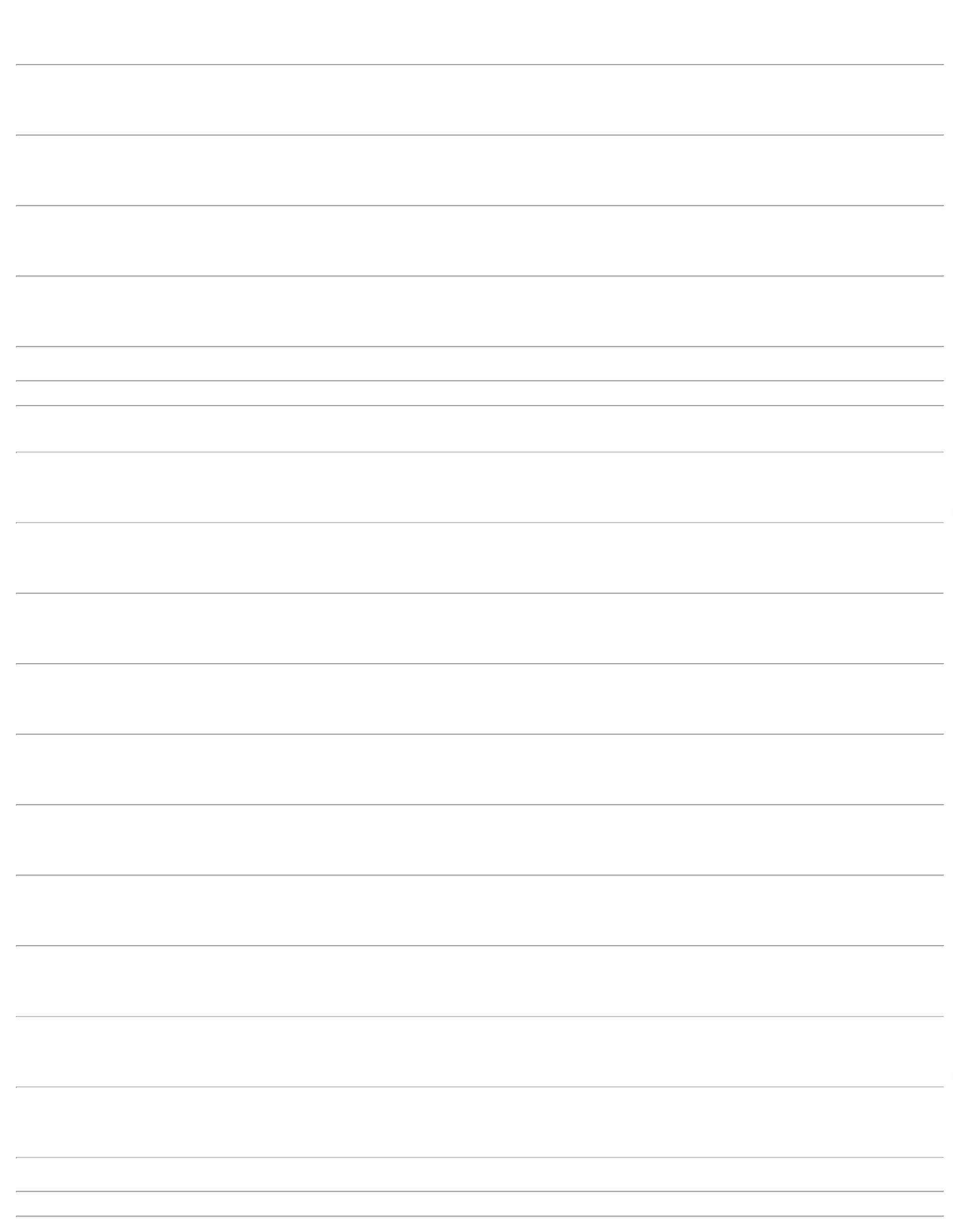 Programaçãode EntregaPreçoUnitário FábricaPreçoRent(%)ProdutoCódigoFabricanteEmbalagemFornecedorComentárioJustificativaQuantidadeValor Total UsuárioTiagoFarias DeSouza2MG/ML SOL INFUS IVCIPROFLOXACINA SOL INJ 200MG/ENV AL BOLS PLAS PEBD Maeve ProdutosTRANS SIST FECH X 100MLR$15,6700R$0,00003512019-CIPROBACTER, ISOFARMAnull-60 BolsaR$ 940,2000R$ 940,2000100ML BOLSA - BOLSAHospitalares30/12/202118:32TotalParcial:60.0Total de Itens da Cotação: 127Total de Itens Impressos: 1Programaçãode EntregaPreçoUnitário FábricaPreçoProdutoCódigoFabricanteEmbalagemFornecedorComentárioJustificativaRent(%)QuantidadeValor Total UsuárioTiagoFarias DeSouzaPró-saúdeDistribuidora DeMedicamentos 150ML (GENERICO) /Desc: AMOXICILINA250MG/ML SUSP;Fornecedor 1Não atende acondição de50 MG/ML PO SUS CX 50AMOXICILINA SUSP ORAL 50MG/ML FR50ML - FRASCOR$0,0000939083-AMOXICILINA, CIMEDFR PLAS OPC X 150 ML +0 COPR$ 3,990050 FrascoR$ 199,500015Eireli - MeMarca: CIMEDpagamento/prazo.30/12/202118:32;Fornecedor 1informou estoqueVenc: 31/05/2022 / zerado na etapaTiagoFarias DeSouzaPró-saúdeDistribuidora DeDesc: BETA-LONG3+3MG 25X1MLde Pré- pedido (evidencia emanexo).(3,00+3,00) MG/ML SUSINJ CT 25 AMP VD AMB XBETAMETASONA. ACET+BETAMET. FOSF.DIS. SOL INJ(3MG+3MG)/ML - AMPOLABETA-LONG, UNIAOQUIMICAR$0,0000R$1938971-R$ 8,0000600 AmpolaMedicamentos (ACETATO+FOSFATO4.800,00001MLEireli - Me) / Marca: UNIAOQUIMICAFornecedor 2 nãoatende a condiçãode pagamento30/12/202118:32/prazo.TiagoFarias DeSouzaPró-saúdeDistribuidora DeMedicamentos (GENERICO) / Marca:Eireli - MeDesc: OMEPRAZOL20MG CPS C/5620 MG CAP DURA LIBOMEPRAZOL 20MG - CAPSULA EMBLISTERR$0,0000997429--OMEPRAZOL, CIMEDBABYMED, CIMEDRETARD CT BL AL PVCTRANS X 56-R$ 0,1100R$ 3,9900224 CapsulaR$ 24,6400CIMED30/12/202118:32TiagoFarias DeSouzaDesc: OXIDO DEZINCO+VIT A+VIT DPDA 45G 5.000UI(BABYMED) / Marca:CIMEDPró-saúdeDistribuidora DeMedicamentosEireli - Me;Fornecedor 1Não atende acondição de5000 UI/G + 900 UI/G +150 MG/G POM CT BGPLAS AL OPC X 45 GOXIDO DE ZINCO + VIT. A+D TUBO 45GR$0,000010417948100 TuboR$ 399,0000-TUBOpagamento/prazo.30/12/202118:32TotalParcial:R$974.05.423,1400Total de Itens da Cotação: 127Total de Itens Impressos: 4Programaçãode EntregaPreçoUnitário FábricaPreçoProdutoCódigoFabricanteEmbalagemFornecedorComentárioJustificativaRent(%)QuantidadeValor Total UsuárioTiagoFarias DeSouza;Fornecedor 11000 MG PO INJ CX 50 FAVD INC + 50 DIL AMPPLAS X 5 MLBENZILPENICILINA POTASSICA SOL INJRM HospitalarNão atende acondição depagamento/prazo.R$0,0000171624956----ARIFENICOL, BLAUSIEGELnullnullnullnullR$ 7,7770R$ 2,4689R$ 6,1850R$ 3,5000100 Frasco/Ampola R$ 777,70005.000.000UI - FRASCO/AMPOLALtda30/12/202118:32TiagoFarias DeSouzaFENITO.5%100AMP.5ML*C1*G*PVC,HIPOLABORFENITOINA SOL INJ 50MG/ML 5ML -FENITAL - AMPOLARM HospitalarLtdaR$0,000061960852468098CX-100 AmpolaR$ 246,8900R$ 309,2500R$ 7,000030/12/202118:32TiagoFarias DeSouza;Fornecedores 1,2 e 3 Não25.000 UI/G CREM VAG CX50 BG AL X 60 G + 700APLICNISTATINA CREME VAGINAL 60 G -TUBONISTATINA, PRATIDONADUZZIRM HospitalarLtdaR$0,00009atendem acondição de50 Tubo30/12/202118:32pagamento/prazo.TiagoFarias DeSouzaPASTA DAGUA 100GR.,UNIPHARRM HospitalarLtdaR$0,0000106PASTA D AGUA - FRASCOUND-2 Frasco30/12/202118:32TotalParcial:R$252.01.340,8400Total de Itens da Cotação: 127Total de Itens Impressos: 4Programaçãode EntregaPreçoUnitário FábricaPreçoProdutoCódigoFabricanteEmbalagemFornecedorComentárioJustificativaRent(%)QuantidadeValor Total UsuárioTiagoFarias DeKETAMINAStock MedProdutos Medicohospitalares LtdaCETAMINA 50MG/ML 10ML (M) -UNIDADENESH - NUNESFARMAPROD FARMCLORIDRATO50MG/ML 10ML IM-IVR$47,5500R$0,0000R$Souza3330365-Unidade-50 Unidade2.377,500025 F/A PIL30/12/202118:32TiagoFarias DeSouzaValidade: 30/09/2023- CLORETO DEProdutos Medico SODIO 20% 10MLStock MedCLORETO DE SODIO SOL. INJ. 20%FARMARIN INDUSTRIA ECOMERCIOR$0,00004955525020--Ampola-R$ 0,3500R$ 0,14301200 AmpolaR$ 420,000010ML - AMPOLAhospitalares Ltda(PL) 200 AMPFARMARIN30/12/202118:3252DIPIRONA 500 MG - COMPRIMIDOGREENPHARMA QUIMICAE FARMACComprimidoStock MedValidade: 30/11/2022 ;Fornecedor 1Produtos Medico - DIPIRONA 500MGR$0,00002000 Comprimido R$ 286,0000TiagoFarias DeSouzaNão atende acondição dehospitalares Ltda500 CP GENGREENPHARMApagamento/prazo.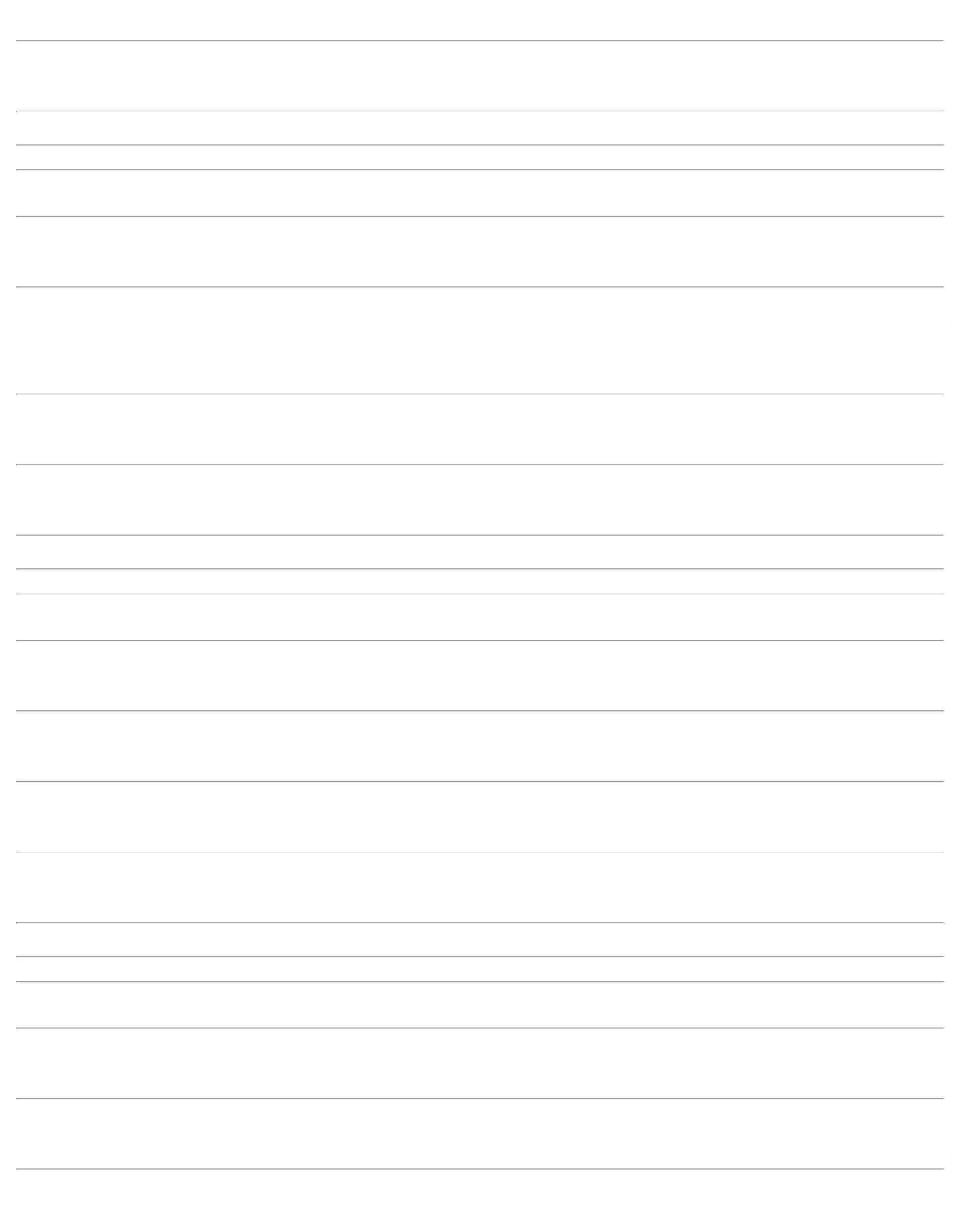 30/12/202118:32TiagoFarias DeSouzaValidade: 31/10/2023- EPINEFRINAProdutos Medico 1MG/ML 01ML IV-IM-Stock MedEPINEFRINA SOL INJ 1MG/ML 1ML(1:1000) - AMPOLAHYPOFARMA INSTHYPODERMIAR$0,0000R$58499-Ampola-R$ 1,25001000 Ampola1.250,0000hospitalares LtdaSC 100 AMPHYPOFARMA HYFREN30/12/202118:32TotalParcial:R$4250.04.333,5000Total de Itens da Cotação: 127Total de Itens Impressos: 4TotalGeral:R$63202.0207.936,6032Clique aqui para geração de relatório completo com quebra de página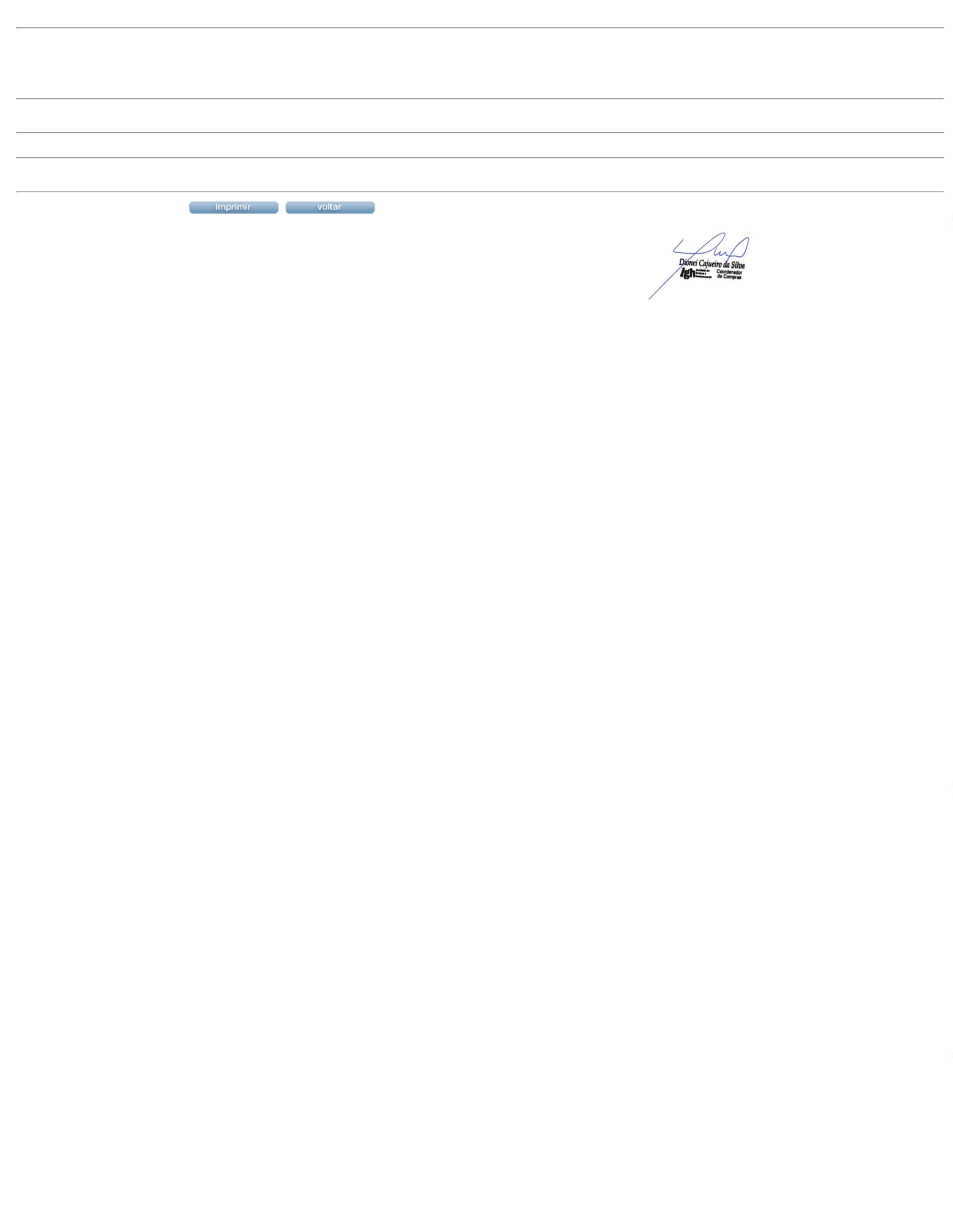 